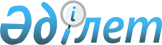 Об утверждении Правил предоставления услуг почтовой связиПриказ Министра информации и коммуникаций Республики Казахстан от 29 июля 2016 года № 65. Зарегистрирован в Министерстве юстиции Республики Казахстан 27 октября 2016 года № 14370.
      Примечание РЦПИ!
      Порядок введения в действие см. п. 4
      В соответствии с подпунктом 16) пункта 1 статьи 5 Закона Республики Казахстан "О почте" ПРИКАЗЫВАЮ:
      Сноска. Преамбула - в редакции приказа Министра цифрового развития, инноваций и аэрокосмической промышленности РК от 17.08.2022 № 282/НҚ (вводится в действие по истечении десяти календарных дней после дня его первого официального опубликования).


      1. Утвердить прилагаемые Правила предоставления услуг почтовой связи (далее – Правила).
      2. Департаменту связи Министерства информации и коммуникаций Республики Казахстан (В. Ярошенко) обеспечить: 
      1) государственную регистрацию настоящего приказа в Министерстве юстиции Республики Казахстан;
      2) направление копии настоящего приказа в печатном и электронном виде на официальное опубликование в периодические печатные издания и информационно-правовую систему "Әділет" в течение десяти календарных дней со дня его государственной регистрации в Министерстве юстиции Республики Казахстан, а также в Республиканский центр правовой информации для включения в эталонный контрольный банк нормативных правовых актов Республики Казахстан;
      3) размещение настоящего приказа на интернет-ресурсе Министерства по информации и коммуникаций Республики Казахстан;
      4) в течение десяти рабочих дней после государственной регистрации настоящего приказа в Министерстве юстиции Республики Казахстан представление в Юридический департамент Министерства информации и коммуникаций Республики Казахстан сведений об исполнении мероприятий, предусмотренных подпунктами 1), 2) и 3) настоящего пункта.
      3. Контроль за исполнением настоящего приказа возложить на курирующего вице-министра информации и коммуникаций Республики Казахстан.
      4. Настоящий приказ вводится в действие по истечении десяти календарных дней после дня его первого официального опубликования, за исключением подпункта 4) пункта 70 и пунктов 136, 139, 140 Правил, которые вводятся в действие с 1 января 2019 года.
      При этом подпункт 1) пункта 71 Правил действует до 1 января 2019 года. 
      "СОГЛАСОВАН"   
      Заместитель Премьер - Министра   
      Республики Казахстан -   
      Министр сельского хозяйства   
      ___________ А. Мырзахметов   
      "____" ___________ 2016 года
      "СОГЛАСОВАН"   
      Министр здравоохранения и   
      социального развития   
      Республики Казахстан   
      ___________ Т. Дуйсенова   
      "____" ___________ 2016 года
      "СОГЛАСОВАН"   
      Министр по инвестициям   
      и развитию Республики Казахстан   
      ___________ Ж. Касымбек   
      "____" ___________ 2016 года
      "СОГЛАСОВАН"   
      Министр финансов   
      Республики Казахстан   
      ___________ Б. Султанов   
      "____" ___________ 2016 год
      "СОГЛАСОВАН"   
      Министр культуры и спорта   
      Республики Казахстан   
      ___________ А. Мухамедиулы   
      "____" ___________ 2016 года
      "СОГЛАСОВАН"   
      Министр иностранных дел   
      Республики Казахстан   
      ___________ Е. Идрисов   
      "____" ___________ 2016 года
      "СОГЛАСОВАН"   
      Министр национальной экономики   
      Республики Казахстан   
      ______________ К. Бишимбаев   
      "___" __________ 2016 года
      "СОГЛАСОВАН"   
      Председатель Национального Банка   
      Республики Казахстан   
      ___________ Д. Акишев   
      "____" ___________ 2016 года
      "СОГЛАСОВАН"   
      Министр внутренних дел   
      Республики Казахстан   
      ___________ К. Касымов   
      "____" ___________ 2016 года Правила предоставления услуг почтовой связи
Глава 1. Общие положения
      1. Настоящие Правила предоставления услуг почтовой связи (далее - Правила) разработаны в соответствии с подпунктом 16) пункта 1 статьи 5 Закона Республики Казахстан "О почте" (далее - Закон), определяют порядок предоставления услуг почтовой связи операторами почты.
      Сноска. Пункт 1 - в редакции приказа Министра цифрового развития, инноваций и аэрокосмической промышленности РК от 17.08.2022 № 282/НҚ (вводится в действие по истечении десяти календарных дней после дня его первого официального опубликования).


      2. К почтовой деятельности относятся следующие услуги почтовой связи:
      1) универсальные услуги почтовой связи;
      2) услуги по пересылке регистрируемых почтовых отправлений;
      3) услуги ускоренной и курьерской почтовой связи;
      4) почтовые переводы денег;
      5) услуги по распространению периодических печатных изданий по подписке и розничной продаже;
      6) услуги по реализации знаков почтовой оплаты и филателистической продукции;
      7) услуги по пересылке гибридного отправления;
      8) услуги специальной почтовой связи в соответствии со статьей 9-1 Закона;
      9) услуги, предоставление которых неразрывно связано с услугами почтовой связи: 
      вызов курьера на дом;
      заполнение адреса;
      отслеживание почтового отправления;
      упаковка и оформление почтового отправления;
      переадресование почтового отправления;
      бланков на почтовое отправление;
      уведомление о доставке или вручении почтового отправления;
      хранение почтового отправления;
      извещение о почтовом отправлении;
      доставка на дом.
      Сноска. Пункт 2 - в редакции приказа Министра цифрового развития, инноваций и аэрокосмической промышленности РК от 17.08.2022 № 282/НҚ (вводится в действие по истечении десяти календарных дней после дня его первого официального опубликования).


      3. В настоящих Правилах используются следующие основные понятия:
      1) дефектное отправление - почтовое отправление, имеющее признаки доступа к вложению (нарушения целости упаковки), или вес которого не соответствует весу при приеме;
      2) каталог - сборник-перечень, содержащий разделы по республиканским, местным и иностранным периодическим печатным изданиям, принятых к распространению по подписке, в зависимости от территории их распространения;
      3) категория почтового отправления - совокупность признаков, определяющих порядок и условия приема, обработки, пересылки и доставки почтового отправления (нерегистрируемое, заказное, с объявленной ценностью, со специальными отметками);
      4) подкарантинная продукция - подкарантинная продукция (подкарантинные грузы, подкарантинные материалы, подкарантинные товары) (далее - подкарантинная продукция) - растения, продукция растительного происхождения, тара, упаковка, грузы, почва, организмы или материалы, которые могут быть носителями карантинных объектов (карантинных вредных организмов) и (или) способствовать их распространению, включенные в перечень подкарантинной продукции и в отношении которых необходимо принятие карантинных мер;
      5) консигнация - услуга пересылки почтовых отправлений между назначенными операторами, сгруппированных одним отправителем назначением за границу в адрес одного получателя;
      6) срок пересылки почтовых отправлений, почтовых переводов денег, отправлений ускоренной и курьерской почтовой связи - срок, в течение которого оператор почты осуществляет пересылку отправлений от производственного объекта места их приема до производственного объекта места их выдачи;
      7) мелкий пакет - международное заказное почтовое отправление с единичными образцами товаров, мелкими предметами подарочного характера, вложение, размеры, масса и упаковка которого предусмотрены настоящими Правилами;
      8) мешок "М" (специальный мешок) - международное заказное почтовое отправление, содержащее периодические печатные издания (газеты и журналы), книги и брошюры, направляемое одним отправителем одному адресату;
      9) нерозданные почтовые отправления - не доставленные (не врученные) адресату и отправителю в течение установленного срока почтовые отправления, по обоснованным причинам (отказ от получения, отсутствие обратного адреса, не востребовано);
      10) операционное окно - оборудованное рабочее место на производственном объекте оператора почты, где предоставляются пользователю услуг оператора почты один или более видов услуг;
      11) отправления курьерской почтовой связи - регистрируемые почтовые отправления, обрабатываемые и доставляемые с использованием курьера;
      12) отправления ускоренной почтовой связи - почтовые отправления, обрабатываемые и доставляемые в ускоренном порядке;
      13) почтовое отправление с уведомлением о получении - регистрируемое почтовое отправление, при подаче которого отправитель поручает оператору почты сообщить ему или указанному им лицу, когда и кому вручено почтовое отправление;
      14) простая посылка - посылка без оценки стоимости вложения, которая принимается от отправителя с выдачей квитанции и выдается получателю под расписку;
      15) прямой почтовый контейнер - почтовое отправление в виде контейнера с вещами, предметами и товарами, опломбированного (опечатанного) отправителем и направляемого до места назначения без вскрытия в пути;
      16) секограмма - почтовое отправление с вложением письменных сообщений, написанных секографическим способом, подаваемых открыто, клише со знаками секографии, звуковых записей, предназначенных исключительно для слепых;
      17) технические средства - оборудование, устройства, системы с программным обеспечением и без программного обеспечения, включая устройства с измерительными функциями, используемые в почтовой деятельности операторами почты;
      18) пакет - регистрируемое почтовое отправление, пересылаемое без нанесения знаков почтовой оплаты, в том числе и государственных знаков почтовой оплаты, вложение, размеры, масса и упаковка которого предусмотрены настоящими Правилами;
      19) тара - коробки из гофрированного картона, пластиковые пакеты, конверты, деревянные ящики и мешкотара, предназначенные для пересылки почтовых отправлений.
      Сноска. Пункт 3 - в редакции приказа Министра цифрового развития, инноваций и аэрокосмической промышленности РК от 17.08.2022 № 282/НҚ (вводится в действие по истечении десяти календарных дней после дня его первого официального опубликования).

 Глава 2. Порядок организации почтовой сети и обслуживания операторами почты пользователей услуг оператора почты, в том числе по беспрепятственному доступу лицам с инвалидностью к услугам почтовой связи
      Сноска. Заголовок главы 2 - в редакции приказа Министра цифрового развития, инноваций и аэрокосмической промышленности РК от 26.09.2022 № 345/НҚ (вводится в действие по истечении десяти календарных дней после дня его первого официального опубликования).
      4. Операторы почты самостоятельно формируют почтовые сети для предоставления услуг почтовой связи, за исключением случаев, установленных статьей 10 Закона.
      В целях организации почтовой сети оператор почты создает и использует производственные объекты, а также почтовые маршруты.
      При предоставлении пользователям услуг оператора почты универсальных услуг почтовой связи, создание и функционирование почтовой сети осуществляется в соответствии с показателями качества универсальных услуг почтовой связи, утвержденные приказом Министра информации и коммуникаций Республики Казахстан от 20 июля 2016 года № 44 (зарегистрирован в Реестре государственной регистрации нормативных правовых актов за № 14130).
      Сноска. Пункт 4 - в редакции приказа Министра цифрового развития, инноваций и аэрокосмической промышленности РК от 17.08.2022 № 282/НҚ (вводится в действие по истечении десяти календарных дней после дня его первого официального опубликования).

      5. Исключен приказом Министра цифрового развития, инноваций и аэрокосмической промышленности РК от 28.12.2022 № 516/НҚ (вводится в действие по истечении десяти календарных дней после дня его первого официального опубликования).

      6. Исключен приказом Министра цифрового развития, инноваций и аэрокосмической промышленности РК от 28.12.2022 № 516/НҚ (вводится в действие по истечении десяти календарных дней после дня его первого официального опубликования).


      7. Для предоставления услуг почтовой связи в производственных объектах оператора почты оборудуются операционные окна с рабочими местами для предоставления услуг почтовой связи в течение всего операционного дня. 
      8. У входа в производственные объекты оператора почты устанавливается вывеска с указанием наименования производственного объекта и режима работы. В производственных объектах, расположенных в городах и работающих по скользящему графику, с обеденным перерывом или с выходным днем, также размещается объявление о местонахождении и режиме работы ближайшего производственного объекта, предоставляющего услуги без перерыва или без выходных дней. Текст вывески и объявления излагается на казахском и русском языках.
      Операторы почты в целях беспрепятственного обслуживания лиц с инвалидностью обеспечивают им:
      беспрепятственный доступ в производственный объект, а также оборудуют операционное окно, которое позволяет свободно и беспрепятственно обслуживать лица с инвалидностью;
      оказание услуг вне очереди;
      в доступной форме полную и достоверную информацию о порядке предоставления оказываемых услуг.
      Сноска. Пункт 8 - в редакции приказа Министра цифрового развития, инноваций и аэрокосмической промышленности РК от 26.09.2022 № 345/НҚ (вводится в действие по истечении десяти календарных дней после дня его первого официального опубликования).


      9. В операционном зале производственного объекта оператора почты на видном и доступном для пользователей услуг оператора почты месте находится следующий информационный материал:
      1) стандарты услуг;
      2) перечень видов предоставляемых услуг почтовой связи;
      3) тарифы на услуги почтовой связи;
      4) сроки пересылки почтовых отправлений, почтового перевода денег;
      5) сроки хранения почтовых отправлений, почтового перевода денег;
      6) порядок написания адреса;
      7) порядок упаковки почтовых отправлений и перечень упаковочных материалов и тары оператора почты;
      8) размеры и предельная масса почтовых отправлений;
      9) перечень предметов и веществ, запрещенных и ограниченных к пересылке, в том числе отдельный перечень вещей и предметов, пересылаемых почтовыми отправлениями в адреса лиц, отбывающих наказание в учреждениях уголовно-исполнительной системы, а также предусмотренная Уголовным кодексом Республики Казахстан и Кодексом Республики Казахстан "Об административных правонарушениях" ответственность пользователей услуг оператора почты;
      10) почтовые индексы (в электронном формате);
      11) о преимуществах в обслуживании отдельных категорий граждан;
      12) предусмотренная Кодексом Республики Казахстан "Об административных правонарушениях" и Законом ответственность оператора почты за нарушение обязательств перед пользователями услуг оператора почты;
      13) ответственность пользователей услуг оператора почты за нарушение пункта 6 статьи 44 Закона;
      14) наименование, адрес и номер телефона вышестоящего подразделения оператора почты;
      15) номер телефона доверия, контакт-центра, адрес официального интернет-ресурса оператора почты.
      Информация излагается на казахском и русском языках.
      Такая же информация размещается на официальном интернет-ресурсе оператора почты."
      Сноска. Пункт 9 - в редакции приказа Министра цифрового развития, инноваций и аэрокосмической промышленности РК от 17.08.2022 № 282/НҚ (вводится в действие по истечении десяти календарных дней после дня его первого официального опубликования).


      10. Оператор почты обеспечивает в производственных объектах, где происходит непосредственное обслуживание пользователей услуг оператора почты, режим ограниченного доступа лиц к операционным окнам.
      В целях соблюдения принимаемых мер оператором почты по защите почтовой тайны в производственных объектах оператора почты, где происходит прием, обработка, сортировка, хранение и выдача почтовых отправлений фото- и видеосъемка не производится, за исключением систем видеонаблюдения безопасности оператора почты. 
      10-1. При наличии информационной системы операторы почты оказывают услуги в области почты посредством автоматизированных (электронных) устройств, оборудования, информационных систем, а также используют их для автоматизации и оптимизации процессов оказания услуг в области почты.
      Обслуживание пользователей услуг оператора почты возможно посредством использования абонентского устройства сотовой связи.
      Сноска. Правила дополнены пунктом 10-1 в соответствии с приказом Министра цифрового развития, инноваций и аэрокосмической промышленности РК от 26.09.2022 № 345/НҚ (вводится в действие по истечении десяти календарных дней после дня его первого официального опубликования).

 Глава 3. Порядок использования именных устройств операторов
почты
      11. Исключен приказом Министра цифрового развития, инноваций и аэрокосмической промышленности РК от 28.12.2022 № 516/НҚ (вводится в действие по истечении десяти календарных дней после дня его первого официального опубликования).
      12. Исключен приказом Министра цифрового развития, инноваций и аэрокосмической промышленности РК от 28.12.2022 № 516/НҚ (вводится в действие по истечении десяти календарных дней после дня его первого официального опубликования). Глава 4. Порядок оформления почтовых отправлений, а также виды
почтовых отправлений и их технические характеристики
Параграф 1. Порядок оформления адреса на почтовых отправлениях,
почтовых переводах денег
      13. Все адресные данные на почтовых отправлениях и сопроводительных бланках, заполняются рукописным способом (или печатаются типографским способом, либо с использованием другой печатающей техники), четко, разборчиво, без исправлений, без сокращенных названий и условных букв, цифр, знаков. На почтовые отправления наклеиваются отпечатанные или написанные от руки адресные ярлыки на белой бумаге.
      Сноска. Пункт 13 - в редакции приказа Министра цифрового развития, инноваций и аэрокосмической промышленности РК от 17.08.2022 № 282/НҚ (вводится в действие по истечении десяти календарных дней после дня его первого официального опубликования).


      14. Информация по почтовым переводам денег, а также адресные данные распечатываются из системы на бланке почтового отправления для почтовых переводов денег, по форме, согласно приложению 1 к настоящим Правилам (далее - Бланк). В неавтоматизированных отделениях почтовой связи формы бланков почтового отправления для почтового перевода денег заполняются рукописным способом пользователем услуг оператора почты (или печатаются типографским способом, либо с использованием печатающей техники), четко, разборчиво, без исправлений, без сокращенных названий и условных букв, цифр, знаков.
      Сноска. Пункт 14 - в редакции приказа Министра цифрового развития, инноваций и аэрокосмической промышленности РК от 17.08.2022 № 282/НҚ (вводится в действие по истечении десяти календарных дней после дня его первого официального опубликования).


      15. Указание адреса отправителя и получателя на почтовых отправлениях, на сопроводительных бланках и на формах бланков почтовых отправлений для почтовых переводов денег производится отправителем с указанием адреса отправителя и получателя, которые являются адресами населенных пунктов Республики Казахстан. 
      На международных почтовых отправлениях отправителем указывается адрес отправителя, который является адресом населенного пункта Республики Казахстан, а адрес получателя указывается известный отправителю адрес населенного пункта страны назначения.
      Сноска. Пункт 15 - в редакции приказа Министра цифрового развития, инноваций и аэрокосмической промышленности РК от 28.12.2022 № 516/НҚ (вводится в действие по истечении десяти календарных дней после дня его первого официального опубликования).


      16. Написание адреса осуществляется в следующем порядке:
      1) фамилия, имя, отчество (при наличии) физического лица, или наименование юридического лица;
      2) название улицы (проспекта, переулка, бульвара, площади, микрорайона), номер дома, номер квартиры;
      3) название населенного пункта (города, поселка, аула и села);
      4) название района;
      5) название области;
      6) название страны (для международных отправлений);
      7) почтовый индекс.
      Для ускорения получения, отправитель при наличии указывает домашний и (или) мобильный номер телефона адресата (получателя/отправителя), адрес электронной почты, либо электронный абонентский почтовый ящик.
      Адрес отправителя указывается в левом верхнем углу почтового отправления, адресата - в нижней правой части почтового отправления. Строки в адресном блоке выравниваются с левой стороны.
      17. Почтовые отправления, почтовые переводы денег, отправления факсимильной связи и гибридные отправления по указанию отправителя адресуются "До востребования" или на "Абонементный ящик", с указанием фамилии, имени, отчества (при наличии) адресата, наименования юридического лица.
      Внутренние регистрируемые почтовые отправления по указанию отправителя адресуются в почтомат.
      18. Адреса отправителя и получателя почтовых отправлений, почтовых переводов денег, пересылаемых в пределах территории Республики Казахстан, оформляются по желанию отправителя на казахском или русском языках.
      На международных почтовых отправлениях, на бланках международных почтовых переводов денег и на бланках почтовых отправлений, адрес пишется на языке страны назначения или языке, установленном актами Всемирного почтового союза, с обязательным повтором наименования страны назначения на казахском или русском языках.
      Сноска. Пункт 18 - в редакции приказа Министра цифрового развития, инноваций и аэрокосмической промышленности РК от 17.08.2022 № 282/НҚ (вводится в действие по истечении десяти календарных дней после дня его первого официального опубликования).


      19. В зависимости от вида, категории внутренних почтовых отправлений, в верхней части их адресной стороны имеются следующие дополнительные надписи:
      1) на бандеролях с объявленной ценностью - "Бандероль с объявленной ценностью на... тенге", на бандеролях с объявленной ценностью с описью вложения, кроме того, - "С описью";
      2) на письмах с объявленной ценностью - "с объявленной ценностью на... тенге" или "с объявленной ценностью закрытое на... тенге", на письмах с объявленной ценностью с описью вложения, кроме того - "С описью";
      3) на почтовых отправлениях с наложенным платежом - "Наложенный платеж... тенге";
      4) на регистрируемых почтовых отправлениях и почтовом переводе денег, принятых с уведомлением о получении - отметка об уведомлении, для посылок эта отметка указывается также на сопроводительных бланках;
      5) на оболочке почтовых отправлений, подлежащих вручению лично адресату - отметка "Вручить в собственные руки. С заказным уведомлением";
      6) на заказных письмах с заказным уведомлением с вложением судебных повесток - "Судебная повестка. С заказным уведомлением";
      7) на почтовых отправлениях с хрупкими предметами, в том числе с точными приборами и радиолампами, а также на сопроводительных бланках к посылкам с таким вложением - "Осторожно";
      8) на посылках и сопроводительных бланках к ним, в том числе с подкарантийнной продукцией:
      с объявленной ценностью - "С объявленной ценностью на... тенге";
      с описью вложения, кроме того, - "С описью";
      с рассадой - "Рассада" с карантинным сертификатом;
      с пчелами - "Осторожно. Пчелы. На солнце не держать. С ветеринарной справкой";
      с пушниной и шкурками грызунов - "Пушнина. С ветеринарной справкой";
      с шерстью, щетиной, волосами, пером, пухом - "С ветеринарной справкой";
      со свежими фруктами и овощами - соответственно "Фрукты", "Овощи" с карантинным сертификатом;
      9) на посылках и сопроводительных бланках к ним, на бандеролях, отправляемых воздушным путем - "Авиа";
      10) на почтовых отправлениях, принятых от представителей лиц, указанных в пункте 181 настоящих Правил - отметка "Үкіметтік" - "Правительственное".
      20. Международная посылка, содержащая легко бьющиеся предметы, и обращение с которой требует особой осторожности, относится к хрупкой посылке и имеет отметку "Абайлаңыз" - "Осторожно" - "Colis fragile". При условии соблюдения общих правил заделки и упаковки отправитель или работник производственного объекта оператора почты наклеивает на хрупкую посылку ярлык с изображением на нем стеклянного предмета, отпечатанного красным цветом на белом фоне. На лицевой стороне сопроводительного бланка наклеивается ярлык с отчетливой отметкой "Абайлаңыз" - "Осторожно" - "Colis fragile".
      21. Международная посылка, размеры и масса которых превышают пределы, установленные в приложении 2 к настоящим Правилам, а также по своей форме или структуре не может легко грузиться вместе с посылками без использования подъемных технических средств или требует особой предосторожности, и предусмотрена актами Всемирного почтового союза (далее - ВПС) к пересылке, признается "Громоздкой".
      На громоздкой международной посылке, а также на лицевой стороне соответствующего сопроводительного бланка наклеивается ярлык с отчетливой отметкой "Қомақты", "Громоздкая", "Encombrant".
      Сноска. Пункт 21 - в редакции приказа Министра цифрового развития, инноваций и аэрокосмической промышленности РК от 17.08.2022 № 282/НҚ (вводится в действие по истечении десяти календарных дней после дня его первого официального опубликования).


      22. В международном обмене посылки с объявленной ценностью, посылки с вложением хрупких, громоздких предметов принимаются в страны, которые осуществляют прием таких отправлений.
      Сноска. Пункт 22 - в редакции приказа Министра цифрового развития, инноваций и аэрокосмической промышленности РК от 17.08.2022 № 282/НҚ (вводится в действие по истечении десяти календарных дней после дня его первого официального опубликования).

 Параграф 2. Виды почтовых отправлений
      23. Почтовые отправления и почтовые переводы денег подразделяются на внутренние и международные.
      24. Виды внутренних почтовых отправлений различаются по следующим категориям:
      1) письма (нерегистрируемые, регистрируемые);
      2) почтовые карточки (нерегистрируемые, регистрируемые);
      3) бандероли (нерегистрируемые, регистрируемые);
      4) мелкие пакеты (регистрируемые);
      5) посылки (простые, и с объявленной ценностью);
      6) почтовые переводы денег.
      25. Виды международных почтовых отправлений различаются по следующим категориям:
      1) письма (нерегистрируемые, регистрируемые);
      2) почтовые карточки (нерегистрируемые, регистрируемые);
      3) бандероли (нерегистрируемые, регистрируемые);
      4) посылки (простые, с объявленной ценностью);
      5) почтовые переводы денег;
      6) мелкие пакеты (регистрируемые).
      26. К дополнительным видам и категориям почтового отправления относятся: 
      1) письмо (малого и большого формата);
      2) бандероль с отправлениями для слепых (секограммы);
      3) пакет ускоренной и курьерской почтовой связи;
      4) посылка ускоренной и курьерской почтовой связи; 
      5) прямой почтовый контейнер;
      6) специальный мешок (мешок "М");
      7) сгруппированные отправления консигнация;
      8) извещение о нерегистрируемом и регистрируемом почтовом отправлении;
      9) уведомление о получении почтовых отправлений и почтовых переводов денег. 
      27. Нерегистрируемыми являются письма, почтовые карточки и бандероли, принимаемые без выдачи отправителям квитанции об их приеме (без присвоения номера почтовой регистрации, идентификационного буквенно-цифрового штрих-кода) и доставляемые без получения расписки с адресатов.
      Нерегистрируемая письменная корреспонденция принимается к пересылке как по территории Республики Казахстан, так и за ее пределы.
      28. В нерегистрируемых внутренних письмах пересылаются письменные сообщения и следующие малоценные вложения: фотографии, художественные, печатные открытки и карточки.
      В нерегистрируемых внутренних бандеролях пересылаются следующие малоценные вложения: бланки, брошюры, плакаты, газеты, журналы, книги, деловые бумаги невысокой важности, рукописи, фотографии, альбомы, тетради, лекарственные травы, аудио и видеозаписи.
      Сноска. Пункт 28 - в редакции приказа Министра цифрового развития, инноваций и аэрокосмической промышленности РК от 17.08.2022 № 282/НҚ (вводится в действие по истечении десяти календарных дней после дня его первого официального опубликования).


      29. В нерегистрируемых международных письмах пересылаются личные и служебные письменные сообщения, фотографии.
      В нерегистрируемых международных бандеролях пересылаются печатные издания, гравюры, рисунки, выкройки, каталоги, проспекты, различные объявления, уведомления, оттиски и репродукции, выполненные различными способами печатания, рукописи.
      30. В нерегистрируемых международных бандеролях на безвозмездной основе пересылаются отправления (секограммы) для лиц с инвалидностью (официально признанные слепыми или слабовидящими), которые отправляются законными представителями или поверенными (на основании доверенности) от имени лиц с инвалидностью (официально признанные слепыми или слабовидящими) с предоставлением подтверждающих документов по инвалидности, а также юридическими лицами, обслуживающие или представляющие лиц с инвалидностью (официально признанные слепыми или слабовидящими) с предоставлением подтверждающих документов в отношении юридического лица, наделенного правом официального обслуживания или представления интересов лиц с инвалидностью (официально признанные слепыми или слабовидящими).
      Сноска. Пункт 30 - в редакции приказа Министра цифрового развития, инноваций и аэрокосмической промышленности РК от 28.12.2022 № 516/НҚ (вводится в действие по истечении десяти календарных дней после дня его первого официального опубликования).


      31. Пересылка регистрируемого почтового отправления осуществляется путем документального либо электронного подтверждения приема почтового отправления, выдачи отправителю подтверждающего документа на бумажном носителе либо в электронной форме с присвоением почтовому отправлению номера почтовой регистрации (идентификационного буквенно-цифрового штрих-кода), а также вручения адресату почтового отправления под роспись либо иным способом с использованием автоматизированных (электронных) устройств, оборудования, информационных систем, подтверждающих такое вручение. Регистрируемые почтовые отправления принимаются с обязательным указанием обратного адреса. 
      На упаковке регистрируемого почтового отправления наносятся: наименование производственного объекта приема оператора почты, и номер почтовой регистрации (идентификационный буквенно-цифровой штрих-код).
      Прием регистрируемого почтового отправления производится оператором почты с заполнением бланка почтового отправления на бумажном носителе либо в электронной форме, предусмотренной приложением 3 к настоящим Правилам.
      На принятые по списку почтовые отправления выдается один подтверждающий документ на бумажном носителе либо в электронной форме.
      Сноска. Пункт 31 - в редакции приказа Министра цифрового развития, инноваций и аэрокосмической промышленности РК от 26.09.2022 № 345/НҚ (вводится в действие по истечении десяти календарных дней после дня его первого официального опубликования).


      32. К регистрируемым почтовым отправлениям относятся отправления заказные и с объявленной ценностью, простые посылки и с объявленной ценностью, почтовые переводы денег. 
      33. К заказным почтовым отправлениям относятся письма, почтовые карточки, бандероли, пакеты, мелкие пакеты, мешки "М", заказные уведомления о получении. В виде заказного письма пересылаются на отдельных этапах пересылки гибридные отправления. В электронной форме заказные письма, почтовые карточки и заказные уведомления о получении пересылаются с использованием электронных абонентских почтовых ящиков.
      Сноска. Пункт 33 - в редакции приказа Министра цифрового развития, инноваций и аэрокосмической промышленности РК от 26.09.2022 № 345/НҚ (вводится в действие по истечении десяти календарных дней после дня его первого официального опубликования).


      34. В заказных внутренних и международных почтовых отправлениях помимо вложений, указанных в пунктах 28, 29 настоящих Правил, пересылаются:
      1) органами записи актов гражданского состояния - документы о регистрации актов гражданского состояния;
      2) судебными и правоохранительными органами, а также местными органами военного управления - повестки и извещения, которые принимаются с заказным уведомлением о получении с соответствующими отметками на упаковке заказного письма;
      3) в заказных бандеролях художественная литература, литература по искусству, судебные дела и контрольные работы студентов-заочников;
      4) в мешках "М" - периодические печатные издания (газеты и журналы), книги и брошюры, направляемые в адрес одного и того же получателя и в одно и то же место назначения;
      5) в мелких пакетах - мелкие небьющиеся предметы подарочного характера и единичные образцы товаров. Стоимость пересылаемого вложения не превышает суммы возмещения при утрате мелкого пакета, установленного актами ВПС;
      6) в регистрируемых почтовых отправлениях с описью вложения и объявленной ценностью - денежные знаки (банкноты и монеты) национальной валюты Республики Казахстан и иностранной валюты. Отправитель при отправке почтовых отправлений заполняет заявление по форме согласно приложению 3.1 к настоящим Правилам.
      Пересылка монет, отнесенных к культурным ценностям, осуществляется с учетом подпункта 1) пункта 150 настоящих Правил.
      Сноска. Пункт 34 - в редакции приказа Министра цифрового развития, инноваций и аэрокосмической промышленности РК от 17.08.2022 № 282/НҚ (вводится в действие по истечении десяти календарных дней после дня его первого официального опубликования).


      35. Почтовое отправление, содержащее ценные бумаги, документы или ценные предметы, пересылаются как отправление с объявленной ценностью.
      Отправитель самостоятельно определяет сумму оценки вложения почтового отправления с объявленной ценностью в национальной валюте Республики Казахстан и выбирает упаковку в соответствии с настоящими Правилами.
      36. Во внутренних почтовых отправлениях с объявленной ценностью пересылаются:
      1) в письмах - документы и ценные бумаги (удостоверения, паспорта, свидетельства о рождении, смерти, заключении и расторжении брака, о праве на недвижимость, дипломы и сертификаты, пенсионные и судебные дела, облигации государственных займов, лотерейные билеты и финансовые, банковские и бухгалтерские документы), правоустанавливающие документы на недвижимое и движимое имущество, а также ветхие банкноты и дефектные (поврежденные) монеты, сомнительные банкноты и монеты национальной валюты Республики Казахстан, направляемых в соответствии с Правилами обмена банкнот и монет национальной валюты Республики Казахстан, изымаемых и изъятых из обращения, а также ветхих и поврежденных банкнот и монет национальной валюты Республики Казахстан, утвержденными постановлением Правления Национального Банка Республики Казахстан от 24 августа 2012 года № 253 (зарегистрировано в Реестре государственной регистрации нормативных правовых актов за № 7926);
      2) в бандеролях - печатные издания, художественная литература, литература по искусству, деловые бумаги, лекарства, кондитерские изделия и продукты питания длительного хранения, сохранность которых будет обеспечена в упаковке, предусмотренной для данного вида почтовых отправлений;
      3) в посылках пересылаются потребительские товары, продукты питания длительного срока хранения, книги, медикаменты, медицинские препараты и вложения, не запрещенные к пересылке настоящими Правилами.
      4) в письмах и посылках - банкноты, монеты и ценности, отправляемые Национальным Банком Республики Казахстан и юридическими лицами, имеющими право на осуществление кассовых операций, предусмотренных подпунктом 5) пункта 2 статьи 30 Закона Республики Казахстан "О банках и банковской деятельности в Республике Казахстан", через службу специальной почтовой связи Национального оператора почты.
      Сноска. Пункт 36 - в редакции приказа Министра цифрового развития, инноваций и аэрокосмической промышленности РК от 17.08.2022 № 282/НҚ (вводится в действие по истечении десяти календарных дней после дня его первого официального опубликования).


      37. Во внутренних почтовых отправлениях, пересылаемых в адреса лиц, отбывающих наказание в учреждениях уголовно-исполнительной системы пересылаются вещи и предметы, предусмотренные Правилами внутреннего распорядка учреждений уголовно-исполнительной системы, утвержденными приказом Министра внутренних дел Республики Казахстан от 17 ноября 2014 года № 819 (зарегистрирован в Реестре государственной регистрации нормативных правовых актов за № 9984).
      38. Внутренние и международные посылки с пчелами, пиявками, шелковичными червями, растениями, рассадой, свежими фруктами и овощами, радиолампами и точными приборами, имеющими стеклянные или легкоповреждаемые детали (кроме изделий бытовой техники и бытовых приборов), принимаются к пересылке без объявления ценности вложения.
      В международных письмах с объявленной ценностью пересылаются ценные бумаги, документы, удостоверяющие личность, копии документов и справок, удостоверенные нотариально.
      В международных посылках пересылаются потребительские товары, разрешенные к пересылке в соответствии с актами ВПС.
      Сноска. Пункт 38 - в редакции приказа Министра цифрового развития, инноваций и аэрокосмической промышленности РК от 17.08.2022 № 282/НҚ (вводится в действие по истечении десяти календарных дней после дня его первого официального опубликования).


      39. Объявленная ценность не превышает действительную стоимость вложения почтового отправления.
      40. Объявленная ценность почтовых отправлений с вложением документов не превышает размера возможных расходов по восстановлению документов при их утрате.
      Сноска. Пункт 40 - в редакции приказа Министра цифрового развития, инноваций и аэрокосмической промышленности РК от 17.08.2022 № 282/НҚ (вводится в действие по истечении десяти календарных дней после дня его первого официального опубликования).


      41. Международные письма с объявленной ценностью, посылки и мелкие пакеты принимаются только в страны и территории, в которые разрешен прием отдельных видов и категорий международных почтовых отправлений. Список стран составляется оператором почты на основании сведений Международного бюро ВПС.
      42. Объявленная ценность международных почтовых отправлений не превышает предельную сумму ценности, объявленную страной назначения, информация о которой содержится в Актах ВПС.
      43. Услуги сгруппированных отправлений консигнация и пересылка прямых почтовых контейнеров являются договорными услугами.
      44. В отправлениях ускоренной и курьерской почтовой связи (без объявленной и с объявленной ценностью) пересылаются вложения, предусмотренные к пересылке в международных и внутренних почтовых отправлениях, с учетом запрещений и ограничений к пересылке, определенных настоящими Правилами.
      45. Сумма почтового перевода денег, пересылаемого внутри Республики Казахстан, не ограничивается, если иное не предусмотрено законодательством Республики Казахстан в области противодействия легализации (отмыванию) доходов, полученных преступным путем, и финансированию терроризма. 
      46. Почтовые переводы денег принимаются в национальной валюте Республики Казахстан и иностранной валютах в соответствии со статьей 7 Закона Республики Казахстан "О валютном регулировании и валютном контроле".
      При осуществлении почтовых переводов денег в иностранной валюте отправитель (получатель) представляет дополнительные сведения и документы в соответствии с требованиями статьи 19 Закона Республики Казахстан "О валютном регулировании и валютном контроле".
      Сноска. Пункт 46 - в редакции приказа Министра цифрового развития, инноваций и аэрокосмической промышленности РК от 17.08.2022 № 282/НҚ (вводится в действие по истечении десяти календарных дней после дня его первого официального опубликования).


      47. Прием денег для осуществления почтовых переводов производится наличным и безналичным способами с заполнением Бланка. Перевод денег при безналичном способе производится после поступления денег и суммы комиссионного вознаграждения на банковский счет оператора почты.
      48. Почтовые переводы денег за пределы Республики Казахстан принимаются назначенным оператором на основании Актов ВПС и соответствующих международных договоров, с учетом предельной суммы одного почтового перевода, порядка оформления, способа пересылки, оплаты, конвертации и взаиморасчетов.
      49. Оказание оператором почты услуги по пересылке гибридного отправления осуществляется путем пересылки отправления на первоначальном этапе в форме электронного письма (сообщения) пользователям услуг оператора почты, прошедшем регистрацию в информационной системе, интернет-ресурсе или посредством использования электронных носителей, и доставляемое на последующих этапах в виде регистрируемого или нерегистрируемого письма (почтовой карточки), либо пересылки на первоначальном этапе письма (почтовой карточки) и доставляемое на последующих этапах в форме электронного письма (сообщения) путем использования информационных систем, интернет-ресурсов, на электронную почту или электронный абонентский почтовый ящик.
      50. Регистрируемые или нерегистрируемые письма (почтовые карточки), пересылаемые на первоначальном этапе в форме электронного письма (сообщения) с использованием информационной системы оператора почты, подписывается пользователем услуг оператора почты электронной цифровой подписью, полученной в удостоверяющем центре, согласно статье 21 Закона Республики Казахстан "Об электронном документе и электронной цифровой подписи" и пересылается с соблюдением мер по защите информации.
      Сноска. Пункт 50 - в редакции приказа Министра цифрового развития, инноваций и аэрокосмической промышленности РК от 17.08.2022 № 282/НҚ (вводится в действие по истечении десяти календарных дней после дня его первого официального опубликования).


      51. Электронное письмо (сообщение) направленное в информационную систему оператора почты для дальнейшей его доставки в виде почтового отправления, распечатывается на бумажном носителе, который отображает содержание полученного электронного письма (сообщения) в доступном для восприятия виде без использования дополнительных средств и методов.
      При распечатывании электронного письма (сообщения), на бумажном носителе должна отображаться дополнительная информация с указанием на то, что исходным документом является электронное письмо (сообщение) отправителя, и (или) информация о результате проверки электронной цифровой подписи.
      Оператор почты по условиям договора с пользователем услуг оператора почты проставляет на бумажном носителе оттиск почтового штемпеля оператора почты.
      52. Регистрируемые или нерегистрируемые письма (почтовые карточки), пересылаемые в форме электронного документа, должны содержать следующую информацию: почтовый индекс отправителя и адресата, адресные данные отправителя и адресата. 
      53. Информационная система оператора почты направляет отправителю уведомление в электронной форме о приеме, доставке, вручении или возврате регистрируемого письма (почтовой карточки), или о приеме нерегистрируемого письма (почтовой карточки), пересылаемых в форме электронного письма (сообщения).
      54. Пересылаемые на первоначальном этапе письма (почтовые карточки) и доставляемые на последующем этапе в форме электронного письма (сообщения) путем использования информационных систем, интернет-ресурсов на электронную почту или электронный абонентский почтовый ящик, считаются врученным адресату при получении уведомления о доставке или прочтении адресатом письма (почтовой карточки).
      55. Регистрируемые письма (почтовые карточки), пересылаемое на первоначальном этапе в форме электронного документа, считаются врученными (доставленными) адресату, если:
      1) получена расписка от адресата (или его уполномоченного представителя) о вручении регистрируемого письма (почтовой карточки);
      2) доставлены до абонементного ящика адресата.
      56. Уведомление о получении адресатом регистрируемого письма (почтовой карточки) формируется в электронном виде и пересылается в информационную систему или на электронный абонентский почтовый ящик пользователя услуг оператора почты, после возникновения соответствующего статуса о доставке/вручении в информационной системе оператора почты.
      57. При возврате, гибридные отправления подлежат уничтожению после получения подтверждения о принятии статуса о возврате в информационной системы пользователя услуг оператора почты, если иное условие не оговорено в заключенном договоре.
      Сноска. Пункт 57 - в редакции приказа Министра цифрового развития, инноваций и аэрокосмической промышленности РК от 17.08.2022 № 282/НҚ (вводится в действие по истечении десяти календарных дней после дня его первого официального опубликования).

 Параграф 3. Технические характеристики почтовых отправлений
(упаковка, размеры и массы) 
      58. Упаковка почтовых отправлений соответствует характеру вложения, условиям пересылки и продолжительности пути, исключает возможность повреждения вложения при обработке и пересылке, доступа к нему без нарушения оболочки, печатей, пломб, перевязей, лент, а также причинения порчи почтовым отправлениям и какого-либо вреда работникам оператора почты.
      Сноска. Пункт 58 - в редакции приказа Министра цифрового развития, инноваций и аэрокосмической промышленности РК от 17.08.2022 № 282/НҚ (вводится в действие по истечении десяти календарных дней после дня его первого официального опубликования).

      59. Исключен приказом Министра цифрового развития, инноваций и аэрокосмической промышленности РК от 28.12.2022 № 516/НҚ (вводится в действие по истечении десяти календарных дней после дня его первого официального опубликования).

      60. Исключен приказом Министра цифрового развития, инноваций и аэрокосмической промышленности РК от 28.12.2022 № 516/НҚ (вводится в действие по истечении десяти календарных дней после дня его первого официального опубликования).


      61. Вложение бандероли по указанию отправителя сворачивается трубкой и дополнительно скрепляется бумажной, тканевой или пластиковой лентой, при длине предмета свыше сорока пяти сантиметров навертывается на твердую основу.
      Сноска. Пункт 61 - в редакции приказа Министра цифрового развития, инноваций и аэрокосмической промышленности РК от 17.08.2022 № 282/НҚ (вводится в действие по истечении десяти календарных дней после дня его первого официального опубликования).


      62. В зависимости от особенностей вложения посылок, при их упаковке соблюдаются следующие условия, о необходимости выполнения которых ставится в известность отправитель:
      1) хрупкие и бьющиеся предметы упаковываются в твердую тару и пересыпаются опилками или обкладываются стружками, ватой или наполнителем;
      2) фильмы, исходные материалы фильмов и кинолетописей, магнитные ленты, компакт-кассеты, компакт-диски упаковываются в специальную тару;
      3) семена, продукты питания в сыпучем виде упаковываются отдельно в мешочки из плотной ткани, пленки, прочные бумажные пакеты и вкладываются в ящики или картонные коробки;
      4) рассада упаковывается в корзины, обшитые сверху тканью, или ящики, имеющие отверстия для вентиляции. На дно корзины (ящика) укладывается плотная полиэтиленовая пленка;
      5) красящие сухие порошки (такие как анилиновая синька), жирные, текучие вещества, переходящие в жидкое состояние (косметика, парфюм, продукты питания), заделываются в закрытые внутренние нестеклянные сосуды, которые затем вкладываются во второй прочный ящик с соответствующим защитным и поглощающим материалом между обеими упаковками, не допускающим утечки содержимого;
      6) живые пчелы, пиявки и паразиты помещаются в ящики с отверстиями с сеткой, устройство которых предупреждает возможность высвобождения. Посылки с пчелами хранятся в затемненном месте со свободным доступом воздуха. Для пересылки применяются новые контейнеры и упаковочный материал. Перед заселением шмелей, медоносных пчел и маток, пчел-листорезов в упаковочный материал для перевозки его подвергают профилактической дезинфекции и дезакаризации;
      7) посылки с вложением пушнины и шкурок грызунов, не подвергшихся фабричной обработке, а также шерсти, щетины, волос, пера и пуха предварительно упаковываются в ткань (мешковину, полиэтиленовую пленку), а затем вкладываются в ящики или картонные коробки;
      8) радиолампы, точные и измерительные приборы упаковываются в прочную тару с мягким наполнителем или в ящики со специальной закрепляющей системой;
      9) живые растения (виноградные лозы, саженцы и рассада), а также крупногабаритные небьющиеся предметы, не имеющие острых выступов и заусенец, которые из-за своих размеров не вмещаются в посылочную тару установленных размеров, принимаются к пересылке упакованными в мешковину (ткань);
      10) цельные и небьющиеся, а также неразборные предметы, не имеющие острые выступы, размеры и масса которых не превышают установленных в приложении 4 к настоящим Правилам, пересылаются открыто без упаковки в ящиках или в ткани. Автопокрышки принимаются только в чистом виде. Ткань, используемая для упаковки почтовых отправлений, являются однотонной светлых тонов, состоящей из цельного куска;
      11) посылки с твердыми сортами свежих овощей и фруктов принимаются в деревянных или фанерных ящиках, торцевые и боковые стенки которые имеют вентиляционные отверстия или вертикальные просветы;
      12) упаковка драгоценных металлов состоит из прочного металлического ящика, либо деревянного ящика с минимальной толщиной стенок в один сантиметр для посылок весом до десяти килограммов, и полтора сантиметра для посылок весом свыше десяти килограммов. Упаковка составляется из двух мешков без швов, образующих двойную упаковку. Если используются деревянные ящики, сделанные из фанеры, толщина их составляет не менее пяти миллиметров при условии, что края этих ящиков будут укреплены угольниками;
      13) неделимые предметы в заводской упаковке (в деревянных или прочных картонных ящиках), которые отвечают установленным размерам и обеспечивают сохранность вложения, принимаются для пересылки наземным транспортом без дополнительной упаковки.
      Сноска. Пункт 62 - в редакции приказа Министра цифрового развития, инноваций и аэрокосмической промышленности РК от 17.08.2022 № 282/НҚ (вводится в действие по истечении десяти календарных дней после дня его первого официального опубликования).


      63. Размеры и предельная масса внутренних почтовых отправлений приведены в приложении 4 к Правилам предоставления услуг почтовой связи.
      64. Размеры и предельная масса международных почтовых отправлений приведены в приложении 2 к Правилам предоставления услуг почтовой связи. Глава 5. Порядок приема, обработки, перевозки и (или) передачи,
доставки и (или) вручения почтовых отправлений и (или) почтовых
переводов денег
Параграф 1. Прием, обработка почтовых отправлений и (или)
почтовых переводов денег
      65. Почтовое отправление, почтовый перевод денег принадлежат отправителю до момента доставки и (или) вручения их оператором почты адресату.
      В случае невозможности вручения почтового отправления по причине смерти получателя, отсутствия получателя по адресу, отказа получателя по получению почтового отправления такое отправление возвращается обратно отправителю с момента, когда об этом стало известно оператору почты. Обратная пересылка возвращаемого почтового отправления осуществляется оператором почты согласно срокам пересылки почтового отправления.
      Сноска. Пункт 65 - в редакции приказа Министра цифрового развития, инноваций и аэрокосмической промышленности РК от 26.09.2022 № 345/НҚ (вводится в действие по истечении десяти календарных дней после дня его первого официального опубликования).


      66. При подаче отправлений пользователи услуг оператора почты соблюдают следующее:
      1) почтовые марки, в том числе электронные, размещаются в правом верхнем углу почтового конверта, почтовой карточки, бандероли, мелкого пакета;
      2) наклеивание почтовых марок осуществляется рядом друг с другом;
      3) почтовые марки, изъятые из обращения, испорченные (загрязненные, поврежденные, заклеенные, погашенные каким-либо способом) для оплаты недействительны;
      4) иностранные почтовые марки для пересылки внутренней и международной корреспонденции недействительны;
      5) на партионную отправку нерегистрируемых писем список не составляется;
      6) дубликат квитанции о приеме почтового отправления, почтового перевода денег, отправлений ускоренной и курьерской почтовой связи не выдается;
      7) в почтовые ящики, устанавливаемые на улицах (в общественных местах), опускаются только нерегистрируемые письма в стандартных почтовых конвертах и почтовые карточки. Письма в почтовых конвертах больших размеров опускаются в специальные почтовые ящики, устанавливаемые в операционных залах, или подаются в операционное окно производственного объекта оператора почты;
      8) перечень предметов и веществ, запрещенных и ограниченных к пересылке в почтовых отправлениях.
      Сноска. Пункт 66 - в редакции приказа Министра цифрового развития, инноваций и аэрокосмической промышленности РК от 17.08.2022 № 282/НҚ (вводится в действие по истечении десяти календарных дней после дня его первого официального опубликования).


      67. При приеме почтовых отправлений ускоренной и курьерской почтовой связи операторы определяют места и время приема почтовых отправлений вне своих производственных объектов (курьером в месте проживания или нахождения, оговоренном в договоре с пользователем услуг оператора почты).
      Сноска. Пункт 67 - в редакции приказа Министра цифрового развития, инноваций и аэрокосмической промышленности РК от 17.08.2022 № 282/НҚ (вводится в действие по истечении десяти календарных дней после дня его первого официального опубликования).


      68. При подаче регистрируемых почтовых отправлений отправитель:
      1) выбирает упаковку почтового отправления в соответствии с требованиями настоящих Правил;
      2) заполняет сопроводительный бланк, а на международные отправления дополнительно - таможенные декларации;
      3) в случаях, предусмотренных настоящими Правилами, составляет опись вложения и предъявляет отправление в открытом виде для сверки;
      4) предъявляет оригинал документа, удостоверяющего личность для идентификации отправителя, на отрывной части квитанции, на сопроводительном бланке или оболочке отправления подтверждает своей подписью текст "Запрещенных к пересылке вложений нет. С требованиями к упаковке ознакомлен", при этом после заполнения отрывная часть квитанции, хранится в установленный срок, предусмотренный пунктом 136 настоящих Правил;
      5) предъявляет ветеринарную справку (для внутренних почтовых отправлений) или ветеринарный сертификат (для международных почтовых отправлений) при сдаче посылок:
      с пчелами;
      пушниной и шкурками грызунов, не подвергшимися фабричной обработке;
      с шерстью, щетиной, волосами, пером, пухом;
      6) при отправке внутренних почтовых отправлений с подкарантинной продукцией, согласно пункту 4 статьи 13 Закона Республики Казахстан "О карантине растений" отправитель предъявляет карантинный сертификат, при отправке международных почтовых отправлении отправитель предъявляет фитосанитарный сертификат;
      7) подтверждает принятие на себя возможных убытков при отправке почтовых отправлений с вложением твердых сортов свежих овощей и фруктов при условии, если срок пересылки превышает семь календарных дней;
      8) предъявляет вложения бандеролей, посылок, мелких пакетов с целью удостоверения отсутствия запрещенных к пересылке предметов;
      9) подает в письменном виде распоряжение оператору почты о необходимости принятия мер в отношении почтового отправления при невозможности доставки и (или) вручения его адресату;
      10) в учреждения уголовно-исполнительной системы заполняет расписку в одном экземпляре, согласно приложению 5 к настоящим Правилам. Копия расписки вкладывается в почтовое отправление, а оригинал хранится в производственном объекте оператора почты.
      Сноска. Пункт 68 - в редакции приказа Министра цифрового развития, инноваций и аэрокосмической промышленности РК от 17.08.2022 № 282/НҚ (вводится в действие по истечении десяти календарных дней после дня его первого официального опубликования).


      69. Операторы почты перед приемом почтового отправления обязаны получить заявление (согласие) пользователя услуг оператора почты на сбор, накопление, использование и хранение персональных данных. Такое согласие отбирается в электронном виде с использованием электронной цифровой подписи или иным способом, которым подтверждает получение согласия, с использованием автоматизированных (электронных) устройств, оборудования или информационных систем либо на бумажном носителе под роспись.
      В случае отказа отправителя от предоставления согласия на сбор, накопление, использование и хранение персональных данных оператор почты отказывает пользователю услуг в отправке регистрируемого почтового отправления.
      Оператор почты при приеме регистрируемого почтового отправления осуществляет сбор, накопление, использование и хранение персональных данных получателя без его согласия.
      Сноска. Пункт 69 - в редакции приказа Министра цифрового развития, инноваций и аэрокосмической промышленности РК от 26.09.2022 № 345/НҚ (вводится в действие по истечении десяти календарных дней после дня его первого официального опубликования).


      70. Принимаются в открытом виде:
      1) внутренние почтовые отправления с объявленной ценностью и описью вложения, и международные отправления - с таможенной декларацией;
      2) посылки, отправляемые от имени третьих лиц, с обязательным составлением описи вложения;
      3) регистрируемые почтовые отправления, пересылаемые воздушным транспортом;
      4) регистрируемые почтовые отправления, пересылаемые физическими лицами.
      Работник оператора почты внимательно осуществляет осмотр внутреннего содержания почтового отправления в целях не допущения пересылки в почтовом отправлении запрещенных и ограниченных к пересылке предметов и веществ по почтовым сетям.
      71. Принимаются в закрытом виде:
      1) от физических лиц внутренние почтовые отправления без объявленной ценности и международные заказные почтовые отправления, с соблюдением условий подпункта 4) пункта 68 настоящих Правил;
      2) от юридических лиц внутренние и международные письма, бандероли и посылки с объявленной ценностью, опечатанные сургучным оттиском фирменной печати (или опломбированные пломбой), с удостоверенной надписью "Запрещенных к пересылке вложений нет".
      На данный пункт действие подпункта 8) пункта 68 настоящих Правил не распространяется.
      72. С отметкой "Вручить в собственные руки" принимаются внутренние заказные письма и почтовые карточки с заказными уведомлениями о получении, письма с объявленной ценностью, адресованные физическим лицам (по месту нахождения, указанного на почтовом отправлении).
      Международные почтовые отправления с отметкой "Вручить в собственные руки" принимаются в страны, предоставляющие данный вид услуги.
      73. От представителей лиц, указанных в пункте 181 настоящих Правил, письма, почтовые карточки, бандероли и посылки с отметкой "Үкіметтік" - "Правительственное" и не содержащие государственных секретов принимаются в любом производственном объекте оператора почты с оплатой по действующим тарифам.
      74. При направлении почтовых отправлений и (или) почтовых переводов денег в адреса войсковых частей и учреждений необходимо руководствоваться следующим:
      1) в войсковые части и учреждения с указанием пункта назначения принимаются все виды почтовых отправлений, отправлений ускоренной и курьерской почтовой связи и почтовых переводов денег;
      2) регистрируемые почтовые отправления по указанию отправителя принимаются с уведомлением о получении;
      3) почтовые отправления с наложенным платежом не принимаются;
      4) с адресом "Полевая почта" принимаются только нерегистрируемые и заказные письма и почтовые карточки, письма с объявленной ценностью, а также почтовые переводы денег.
      От юридических лиц осуществляется прием нерегистрируемых и заказных бандеролей, а также посылок в адреса командиров воинских частей.
      Почтовые отправления от лиц, отбывающих наказание в учреждениях уголовно-исполнительной системы, сдаются уполномоченными лицами этих учреждений непосредственно в обслуживающий их производственный объект.
      Сноска. Пункт 74 - в редакции приказа Министра цифрового развития, инноваций и аэрокосмической промышленности РК от 17.08.2022 № 282/НҚ (вводится в действие по истечении десяти календарных дней после дня его первого официального опубликования).


      75. Юридические лица, применяющие франкировальные машины, письменную корреспонденцию сдают в обслуживающий их производственный объект оператора почты.
      76. При сдаче регистрируемого почтового отправления, почтового перевода денег в количестве пяти и более отправлений в один или несколько адресов, отправителем составляются списки определенной оператором почты формы и предоставляются в электронном виде, либо на бумажном носителе.
      77. По желанию пользователя услуг оператора почты почтовые отправления с объявленной ценностью принимаются с наложенным платежом. При этом оператор почты обязуется получить с адресата при вручении ему почтового отправления сумму наложенного платежа, оговоренную отправителем, и выслать ее по указанному отправителем адресу. Почтовые отправления с наложенным платежом принимаются для пересылки по всей территории Республики Казахстан и в те страны, с почтовыми операторами которых заключены соответствующие договоры.
      78. Оплата за почтовый перевод наложенного платежа производится в соответствии с пунктом 158 настоящих Правил. Адресат оплачивает общую сумму наложенного платежа (включая сбор за перевод) до вручения почтового отправления с наложенным платежом.
      79. При подаче внутренних и международных регистрируемых почтовых отправлений и почтовых переводов денег отправитель по желанию запрашивает уведомление о получении адресатом почтового отправления. Плата за уведомление производится при подаче почтовых отправлений и почтовых переводов денег.
      80. Уведомление о получении внутренних почтовых отправлений пересылается в виде нерегистрируемого или регистрируемого почтового отправления, международных почтовых отправлений - в виде нерегистрируемого почтового отправления, которые пересылаются на бумажном носителе, либо в электронной форме путем использования электронной почты, электронного абонентского почтового ящика, телекоммуникации, сотовой связи.
      81. Упаковка и опечатывание (опломбирование) работником оператора почты писем и бандеролей с объявленной ценностью, простых посылок и с объявленной ценностью, производится в присутствии отправителя в процессе приема почтовых отправлений.
      82. Работники оператора почты обеспечивают сохранность почтовых отправлений в производственных объектах в процессе передачи их на последующие операции обработки, сортировки и перевозки.
      83. В целях обеспечения ветеринарно-санитарной безопасности внутренние и международные почтовые отправления с пчелами, пушниной и шкурками грызунов, не подвергшимися фабричной обработке, шерстью, щетиной, волосами, пером, пухом сопровождаются ветеринарными документами, выданными в соответствии с Правилами выдачи ветеринарных документов и требований к их бланкам, утвержденными приказом Министра сельского хозяйства Республики Казахстан от 21 мая 2015 года № 7-1/453 (зарегистрирован в Реестре государственной регистрации нормативных правовых актов за № 11898).  Параграф 2. Перевозка и (или) передача почтовых отправлений
      84. Исключен приказом Министра цифрового развития, инноваций и аэрокосмической промышленности РК от 28.12.2022 № 516/НҚ (вводится в действие по истечении десяти календарных дней после дня его первого официального опубликования).
      85. Исключен приказом Министра цифрового развития, инноваций и аэрокосмической промышленности РК от 28.12.2022 № 516/НҚ (вводится в действие по истечении десяти календарных дней после дня его первого официального опубликования).
      86. Составление маршрута и расписания движения транспорта производится оператором почты в соответствии с показателями качества универсальных услуг почтовой связи, внутренними нормативами и сроками обработки, перевозки и доставки почтовых отправлений.
      87. Процесс перевозки и (или) передачи производится с оформлением (регистрацией) перевозимых регистрируемых почтовых отправлений поименно в накладных и росписью работников в получении в пунктах сортировки, направления, назначения.
      Оператор почты обеспечивает сопровождение и сохранность всех видов почтовых отправлений в процессе их перевозки и (или) передачи, а также соблюдение маршрута и расписания перевозки. Параграф 3. Доставка и (или) вручение почтовых отправлений и
(или) почтовых переводов денег
      88. Исключен приказом Министра цифрового развития, инноваций и аэрокосмической промышленности РК от 28.12.2022 № 516/НҚ (вводится в действие по истечении десяти календарных дней после дня его первого официального опубликования).
      89. Исключен приказом Министра цифрового развития, инноваций и аэрокосмической промышленности РК от 28.12.2022 № 516/НҚ (вводится в действие по истечении десяти календарных дней после дня его первого официального опубликования).
      90. Пользование абонементными ящиками в производственном объекте оператора почты осуществляется за плату по письменному заявлению пользователя услуг оператора почты. В период абонирования абонементным ящиком пользуется один пользователь услуг оператора почты без права передачи в пользование другому лицу.
      При отказе пользователя услуг оператора почты от дальнейшего пользования ящиком данный номер предоставляется в пользование другому пользователю услуг оператора почты не ранее, чем через месяц с момента подачи заявления или окончания срока абонирования. Корреспонденция, поступающая после истечения срока абонирования или указанной в заявлении о прекращении абонирования даты, возвращается или передается в число нерозданных при отсутствии обратного адреса.
      Сноска. Пункт 90 - в редакции приказа Министра цифрового развития, инноваций и аэрокосмической промышленности РК от 17.08.2022 № 282/НҚ (вводится в действие по истечении десяти календарных дней после дня его первого официального опубликования).


      91. Через абонентские почтовые и абонементные ящики производится доставка следующих почтовых отправлений:
      1) нерегистрируемых писем;
      2) нерегистрируемых почтовых карточек;
      3) нерегистрируемых бандеролей;
      4) уведомлений о получении почтовых отправлений и почтовых переводов денег;
      5) первичных извещений о регистрируемых почтовых отправлениях и почтовых переводов денег;
      6) первичных извещений о нерегистрируемых почтовых отправлениях, размеры которых не позволяют опустить их в абонементные ящики или абонентские почтовые ящики;
      7) заказных писем, бандеролей, почтовых карточек, при наличии заявления адресата о согласии на получение без расписки; 
      8) периодические печатные издания по подписке.
      92. Вручению адресату по месту нахождения, указанного на почтовом отправлении подлежат:
      1) заказные почтовые отправления весом до пятисот граммов (кроме мешков "М" и мелких пакетов);
      2) заказные уведомления о получении почтовых отправлений и почтовых переводов денег;
      3) отправления ускоренной и курьерской почтовой связи.
      93. Оператор почты изменяют технологию вручения (доставки) почтовых отправлений, если это влечет улучшение качества и минимизацию рисков.
      94. Исключен приказом Министра цифрового развития, инноваций и аэрокосмической промышленности РК от 28.12.2022 № 516/НҚ (вводится в действие по истечении десяти календарных дней после дня его первого официального опубликования).


      95. Оператор почты извещает адресат о поступлении регистрируемого почтового отправления по месту назначения путем направления сообщения в виде извещения электронным способом на электронный абонентский почтовый ящик получателя почтового отправления, в случае отсутствия электронного абонентского почтового ящика извещение направляется на абонентский номер сотовой связи при его наличии либо доставляется на бумажном носителе до абонентского почтового ящика и (или) абонементного ящика.
      Сноска. Пункт 95 - в редакции приказа Министра цифрового развития, инноваций и аэрокосмической промышленности РК от 26.09.2022 № 345/НҚ (вводится в действие по истечении десяти календарных дней после дня его первого официального опубликования).


      96. Нерегистрируемая корреспонденция, уведомления (на бумажных носителях) о получении почтовых отправлений, извещения (на бумажных носителях) регистрируемых почтовых отправлениях в адрес юридического лица выдаются в производственных объектах оператора почты, либо доставляются почтальоном в абонентский почтовый ящик юридического лица. Порядок доставки регистрируемых почтовых отправлений определяется договором, заключенным между оператором почты и юридическим лицом.
      Сноска. Пункт 96 - в редакции приказа Министра цифрового развития, инноваций и аэрокосмической промышленности РК от 26.09.2022 № 345/НҚ (вводится в действие по истечении десяти календарных дней после дня его первого официального опубликования).


      97. Юридические лица - получатели регистрируемых почтовых отправлений оформляют доверенность на право получения почтовых отправлений на имя уполномоченного им лица. Доверенность остается у уполномоченного лица и предъявляется при каждом получении регистрируемых почтовых отправлений, а копия доверенности остается в производственном объекте оператора почты.
      При доставке регистрируемых отправлений по договору оператора почты с юридическим лицом порядок выдачи отправлений его уполномоченному лицу по доверенности определяется условиями данного договора.
      98. Физическим лицам, проживающим в зданиях, помещениях, принадлежащих юридическим лицам (в общежитиях, интернатах, детских домах, гостиницах, оздоровительных и лечебных учреждениях), доставка нерегистрируемых почтовых отправлений, уведомлений о получении почтовых отправлений, извещений о регистрируемых почтовых отправлениях и почтовых переводах денег производится в порядке, указанном в пункте 96 настоящих Правил.
      Сноска. Пункт 98 - в редакции приказа Министра цифрового развития, инноваций и аэрокосмической промышленности РК от 17.08.2022 № 282/НҚ (вводится в действие по истечении десяти календарных дней после дня его первого официального опубликования).


      99. Доставка нерегистрируемых почтовых отправлений, уведомлений о получении почтовых отправлений, извещений о регистрируемых почтовых отправлениях и почтовых переводах денег адресатам, находящимся вне населенных пунктов осуществляется:
      чабанам на отгонных пастбищах, рабочим сельскохозяйственных организаций, находящихся на фермах, производственных участках и бригадах;
      рыбакам по месту лова;
      работникам лесоучастков, геологических партий (экспедиций);
      работникам железнодорожных разъездов;
      лицам, отбывающим срок наказания в учреждениях уголовно- исполнительной системы;
      до юридических лиц, в которых работают (содержатся) адресаты.
      Сноска. Пункт 99 - в редакции приказа Министра цифрового развития, инноваций и аэрокосмической промышленности РК от 17.08.2022 № 282/НҚ (вводится в действие по истечении десяти календарных дней после дня его первого официального опубликования).


      100. Почтовые отправления, адресованные на дачные участки, которые не относятся к территории населенных пунктов, оператором почты пересылаются до ближайшего производственного объекта почтовой связи. Такие почтовые отправления выдаются адресатам в производственных объектах оператора почты. 
      101. Почтовые отправления, в том числе отправления ускоренной и курьерской почтовой связи, адресованные личному составу, войсковым частям выдаются как лично адресатам, так и воинским почтальонам или уполномоченным лицам частей, учреждений, а лицам, содержащимся в учреждениях уголовно-исполнительной системы только уполномоченным лицам указанных учреждений.
      102. На производственных объектах оператора почты выдаются:
      1) письма и бандероли с объявленной ценностью;
      2) почтовые отправления с наложенным платежом;
      3) посылки;
      4) почтовые переводы денег;
      5) почтовые отправления и почтовые переводы денег, адресованные лицам находящимся в войсковых частях и учреждениях уголовно-исполнительной системы;
      6) мелкие пакеты независимо от веса;
      7) сообщения электронной почты на электронном носителе или распечатанные на бумажном носителе в открытом виде;
      8) отправления факсимильной связи в открытом виде;
      9) дефектные почтовые отправления;
      10) мешки "М";
      11) заказные почтовые отправления, не врученные при первичной доставке по причине отсутствия получателя, а также весом, свыше 500 граммов.
      Международные почтовые отправления выдаются оператором почты их получателям при условии уплаты таможенных платежей и налогов в отношении товаров, пересылаемых в этих международных почтовых отправлениях и полученного разрешения от таможенного органа. 
      Выдача международных почтовых отправлений, содержащих подкарантинную продукцию включенную в Перечень подкарантинной продукции (подкарантинных грузов, подкарантинных материалов, подкарантинных товаров), подлежащих карантинному фитосанитарному контролю (надзору) на таможенной границе Евразийского экономического союза и таможенной территории Евразийского экономического союза, утвержденного Решением Комиссии таможенного союза от 18 июня 2010 года № 318, осуществляется после проведения досмотра государственными инспекторами уполномоченного органа по карантину растений.
      Оператор почты по указанию пользователя услуг оператора почты через сеть почтоматов осуществляет выдачу регистрируемых почтовых отправлений (в том числе с наложенным платежом).
      103. Регистрируемые почтовые отправления, почтовые переводы денег выдаются адресату, его законному представителю или поверенному при предъявлении одного из следующих документов, удостоверяющих личность адресата или его представителя:
      1) паспорта гражданина Республики Казахстан;
      2) удостоверения личности гражданина Республики Казахстан;
      3) вида на жительство иностранца в Республике Казахстан;
      4) удостоверения лица без гражданства;
      5) заграничного паспорта;
      6) свидетельства о рождении.
      Документ, удостоверяющих личность предъявляется пользователем услуг оператора почты на бумажном носителе либо в электронном виде посредством сервиса цифровых документов.
      Поверенный дополнительно предъявляет оригинал доверенности и (или) электронную форму согласно статье 44-1 Закона Республики Казахстан "О нотариате" оператору почты для подтверждения соответствующих полномочий. 
      Пользователь услуг оператора почты указывает при получении почтового отправления данные предъявленного документа. 
      Выдача почтовых переводов денег производится с заполнением Бланка.
      Сноска. Пункт 103 - в редакции приказа Министра цифрового развития, инноваций и аэрокосмической промышленности РК от 28.12.2022 № 516/НҚ (вводится в действие по истечении десяти календарных дней после дня его первого официального опубликования).


      104. При получении регистрируемого почтового отправления пользователь услуг оператора почты дает расписку в получении отправления, за исключением случаев предусмотренных частью шестой пункта 31 настоящих Правил.
      Операторы почты перед вручением почтового отправления обязаны получить заявление (согласие) пользователя услуг оператора почты на сбор, накопление, использование и хранение персональных данных. Такое согласие отбирается в электронном виде с использованием электронной цифровой подписи или иным способом, которым подтверждает получение согласия, с использованием автоматизированных (электронных) устройств, оборудования или информационных систем либо на бумажном носителе под роспись.
      Выдача, либо вручение регистрируемого почтового отправления осуществляется непосредственно адресату (получателю), указанного на почтовом отправлении. Регистрируемое почтовое отправление не выдается, либо не вручается лицу не указанному на почтовом отправлении, за исключением предъявления им доверенности на бумажном носителе либо в электронной форме с электронной цифровой подписью на получение почтовых отправлений, от получателей. 
      В случае отказа отправителя от предоставления согласия на сбор, накопление, использование и хранение персональных данных оператор почты не вручает пользователю услуг почтовое отправление.
      Сноска. Пункт 104 - в редакции приказа Министра цифрового развития, инноваций и аэрокосмической промышленности РК от 26.09.2022 № 345/НҚ (вводится в действие по истечении десяти календарных дней после дня его первого официального опубликования).


      105. По указанию адресата - физического лица и при наличии у оператора почты возможности, перечисленные в пункте 102 настоящих Правил, почтовые отправления, кроме подпунктов 4), 9) и 10) за дополнительную плату доставляются получателю по месту его нахождения, указанного на почтовом отправлении.
      106. Вручение регистрируемых почтовых отправлений производится под роспись:
      1) лично адресату;
      2) предъявителю доверенности адресата и приравненной к ней, оформленной в соответствии с требованиями законодательства Республики Казахстан, на получение почтовых отправлений, отправлений ускоренной и курьерской почтовой связи при предъявлении поверенным одного из документов, указанных в пункте 103 настоящих Правил;
      3) родителям (усыновителям, опекунам) несовершеннолетних лиц в возрасте до шестнадцати лет без доверенности, по предъявлению одного из документов, перечисленных в пункте 103 настоящих Правил и документов, подтверждающих их отношение к адресату;
      4) родителям (усыновителям, опекунам) недееспособных лиц без доверенности, по предъявлению одного из документов, перечисленных в пункте 103 настоящих Правил и подтверждающих их отношение к адресату;
      5) уполномоченным лицом юридического лица - школ, интернатов, детских домов, домов престарелых и лечебных учреждений для дальнейшего вручения несовершеннолетним адресатам в возрасте до шестнадцати лет - по доверенностям, а также физическим лицам, указанным в пункте 99 настоящих Правил.
      Сноска. Пункт 106 - в редакции приказа Министра цифрового развития, инноваций и аэрокосмической промышленности РК от 17.08.2022 № 282/НҚ (вводится в действие по истечении десяти календарных дней после дня его первого официального опубликования).


      107. Заказные письма и заказные почтовые карточки, письма с объявленной ценностью с отметкой "Вручить в собственные руки" вручаются лично адресату, его законному представителю или поверенному, под расписку на бланке уведомления.
      108. Вручение почтовых отправлений, извещений о регистрируемых почтовых отправлениях и уведомлений о получении почтовых отправлений, доставляемых адресатам, указанным в пункте 99 настоящих Правил, осуществляется юридическими лицами, в которых работают (содержатся) адресаты.
      109. При невостребованности почтового отправления, которое не было вручено по причине смерти получателя, отсутствия получателя по адресу, указанному отправителем, либо отказа получателя от получения почтового отправления, отправитель подает оператору почты на бумажном носителе или в электронной форме заявление об отказе в возврате почтового отправления, которое в последующем поступает в распоряжение оператору почты.
      При отказе от получения регистрируемого почтового отправления адресат производит соответствующую отметку с подписью на почтовом отправлении или извещении. Если адресат отказывается от получения регистрируемого почтового отправления и не производит соответствующую отметку с подписью, работник оператора почты делает на почтовом отправлении и извещении отметку "Адресат отказался от почтового отправления и от проставления подписи".
      При невручении почтового отправления по причине смерти получателя, отсутствия получателя по адресу, отказа получателя по получению почтового отправления работник оператора почты делает на почтовом отправлении и извещении отметку "Адресат отсутствует в связи со смертью получателя", "Отсутствия получателя по адресу" и "Отказ получателя по получению почтового отправления".
      Сноска. Пункт 109 - в редакции приказа Министра цифрового развития, инноваций и аэрокосмической промышленности РК от 26.09.2022 № 345/НҚ (вводится в действие по истечении десяти календарных дней после дня его первого официального опубликования).


      110. Почтовые отправления с описью вложения и дефектные регистрируемые почтовые отправления вскрываются работником оператора почты при вручении адресату.
      При несоответствии вложения описи или порчи вложения составляется акт, который подписывается руководителем, работником производственного объекта оператора почты и адресатом. Один экземпляр акта вручается адресату с вложением дефектного почтового отправления.
      При отказе адресата от подписи акта, работник оператора почты делает отметку "Адресат от подписи отказался". Акт служит основанием для служебной проверки и (или) выплаты возмещения. Упаковочный материал (оболочка) почтового отправления в качестве вещественного доказательства остается в производственном объекте оператора почты.
      При отказе от вскрытия почтового отправления, адресат делает соответствующую отметку на извещении, что в последующем является основанием для отказа в удовлетворении жалобы, претензии адресата.
      Сноска. Пункт 110 - в редакции приказа Министра цифрового развития, инноваций и аэрокосмической промышленности РК от 17.08.2022 № 282/НҚ (вводится в действие по истечении десяти календарных дней после дня его первого официального опубликования).


      111. Почтовое отправление с наложенным платежом в исправной упаковке вскрывается по требованию адресата только после оплаты им суммы наложенного платежа. До оплаты суммы наложенного платежа адресат получает у оператора почты информацию об адресных данных отправителя.
      После выдачи адресату почтового отправления с наложенным платежом в исправном состоянии в порядке, определенном настоящими Правилами, отправление назад не принимается, и не принимаются жалобы, претензии к оператору почты по виду, размерам и ассортименту пересылаемых предметов, вещей и товаров.
      112. Дефектные почтовые отправления, в том числе с наложенным платежом, вскрываются работником оператора почты в присутствии адресата. Сумма наложенного платежа до вскрытия дефектного почтового отправления с наложенным платежом не уплачивается.
      При соответствии вложения описи, отсутствия порчи или повреждения вложения акт не составляется и адресат уплачивает сумму наложенного платежа.
      При недостачи, замены, полной или частичной порчи вложения составляется акт в двух экземплярах, первый экземпляр которого передается адресату. Почтовое отправление со вторым экземпляром акта возвращается в место подачи отправителю для проведения служебной проверки в подразделении оператора почты.
      Вручение дефектного международного почтового отправления с наложенным платежом производится в соответствии с актами ВПС и (или) соглашениями между операторами почты стран-членов ВПС.
      Сноска. Пункт 112 - в редакции приказа Министра цифрового развития, инноваций и аэрокосмической промышленности РК от 17.08.2022 № 282/НҚ (вводится в действие по истечении десяти календарных дней после дня его первого официального опубликования).

 Глава 6. Порядок приема, обработки и вручения международных
почтовых отправлений
      113. Назначенный оператор и оператор почты осуществляет операции по приему, обработки, перевозки и (или) передачи, доставки и (или) вручения международного почтового отправления в соответствии с Актами ВПС.
      При приеме международных почтовых отправлений необходимо дополнительно, помимо запретов к вложению во внутренних почтовых отправлениях, руководствоваться сведениями о запретах, действующих в стране назначения на основании информации либо (циркуляров) ВПС.
      114. Назначенный оператор и оператор почты обеспечивает пересылку международных почтовых отправлений с сопроводительными документами, предусмотренными Актами ВПС. 
      Оформление таких отправлений производится в соответствии с определенными требованиями в настоящих Правилах и Актах ВПС.
      115. Международные почтовые отправления досматриваются органами государственных доходов в местах международного почтового обмена в случаях, предусмотренных Кодексом Республики Казахстан "О таможенном регулировании в Республике Казахстан" и Таможенным кодексом Евразийского экономического союза.
      Сноска. Пункт 115 - в редакции приказа Министра цифрового развития, инноваций и аэрокосмической промышленности РК от 17.08.2022 № 282/НҚ (вводится в действие по истечении десяти календарных дней после дня его первого официального опубликования).


      116. Не досматривается органами государственных доходов международная письменная корреспонденция, а также все виды почтовых отправлений, пересылаемых в пределах территории стран Евразийского экономического союза, которые не подлежат таможенному контролю, не помещаются под таможенные процедуры, в отношении них не совершаются таможенные операции.
      117. Принимаются от физических и юридических лиц в открытом виде:
      1) мелкие пакеты с заполнением таможенных деклараций или ярлыка;
      2) письма с объявленной ценностью, посылки с опросом отправителя о характеристике вложений, заполнением сопроводительного бланка и таможенных деклараций.
      Принимаются от юридических лиц в закрытом виде посылки, опечатанные собственной печатью или опломбированные, по списку определенной оператором почты формы, с приложением сопроводительных бланков и таможенных деклараций.
      117-1. Отправитель международного почтового отправления подает заявление через назначенного оператора и оператора почты о возвращении или изменении адреса, посланного им почтового отправления.
      При подаче международной посылки отправитель подает заявление о том, как поступить при невыдачи адресату посылки, о чем делается отметка на лицевой стороне сопроводительного адреса.
      Сноска. Правила дополнены пунктом 117-1 в соответствии с приказом Министра цифрового развития, инноваций и аэрокосмической промышленности РК от 17.08.2022 № 282/НҚ (вводится в действие по истечении десяти календарных дней после дня его первого официального опубликования).


      118. Международные почтовые отправления с отметкой "Вручить в собственные руки" принимаются в страны, предоставляющие данный вид услуги. Международные почтовые отправления с наложенным платежом принимаются в те страны, с которыми заключены соответствующие соглашения (договоры).
      119. При пересылке регистрируемых международных почтовых отправлений с уведомлением отправитель получает уведомление о получении адресатом почтового отправления. Плата за уведомление производится при подаче почтового отправления. Уведомление о получении международных почтовых отправлений является нерегистрируемым почтовым отправлением. Глава 7. Порядок получения, обработки и проверки почтовых
отправлений, а также сроки хранения почтовых отправлений
      120. Почтовые отправления, поступившие на производственный объект оператора почты, осматриваются на предмет состояния наружной оболочки, а также правильности их заделки и направления.
      При обнаружении дефектов наружной оболочки, нарушения печатей, пломб, перевязей, запорно-пломбировочных устройств и несоответствия массы составляется акт, форма которого устанавливается внутренними документами оператора почты, и направляется в адрес руководителя того производственного объекта, откуда получено дефектное почтовое отправление.
      Сноска. Пункт 120 - в редакции приказа Министра цифрового развития, инноваций и аэрокосмической промышленности РК от 17.08.2022 № 282/НҚ (вводится в действие по истечении десяти календарных дней после дня его первого официального опубликования).


      121. По поступившему акту в производственном объекте оператора почты проводится проверка. О результатах проверки и принятых мерах сообщается составившему (направившему) акт производственному объекту.
      122. Порядок взаимодействия по вопросам организации обмена и рассмотрения актов между операторами почты и транспортными организациями (перевозчиками), осуществляющими перевозку почтовых отправлений, определяется договорами, заключаемыми между оператором почты и транспортной организацией (перевозчиком).
      123. Внутренние и международные почтовые отправления, почтовые переводы денег в месте назначения, а также возвращенные в места приема или досланные по адресу, указанному отправителем, при невозможности их вручения хранятся тридцать календарных дней; отправления ускоренной и курьерской почтовой связи - семь календарных дней, данный срок продлевается до четырнадцати календарных дней при обращении оператором почты к отправителю за инструкциями или дополнительной информацией, если иное не оговорено в договоре.
      Длительность хранения заказных писем с отметкой "Судебная повестка. С заказным уведомлением", "Повестка. С заказным уведомлением" - семь календарных дней со дня поступления на производственный объект оператора почты.
      Сноска. Пункт 123 - в редакции приказа Министра цифрового развития, инноваций и аэрокосмической промышленности РК от 17.08.2022 № 282/НҚ (вводится в действие по истечении десяти календарных дней после дня его первого официального опубликования).


      124. За хранение регистрируемых почтовых отправлений (кроме заказных писем, бандеролей и почтовых карточек) с адресата взимается плата по тарифам, установленным оператором почты.
      Оператор почты на основании заявления пользователя услуг оператора почты продлевает срок хранения почтового перевода денег, почтового отправления, кроме отправлений ускоренной и курьерской почтовой связи, дополнительно на тридцать календарных дней, с взиманием платы за хранение.
      При продлении общий срок хранения не превышает шестьдесят календарных дней.
      Оплата за хранение нерегистрируемых писем, адресованных "До востребования", не производится.
      Оплата за хранение регистрируемых почтовых отправлений, адресованных "До востребования", взимается с адресата, а при его возврате - с отправителя в соответствии с утвержденными операторами почты тарифами.
      Сноска. Пункт 124 - в редакции приказа Министра цифрового развития, инноваций и аэрокосмической промышленности РК от 17.08.2022 № 282/НҚ (вводится в действие по истечении десяти календарных дней после дня его первого официального опубликования).

 Глава 8. Порядок досылки и возврата почтовых отправлений
      125. Неврученные почтовые отправления возвращаются по указанным на отправлениях обратным адресам в следующих случаях:
      1) по заявлению отправителя;
      2) при отказе адресата от получения почтового отправления, почтового перевода денег;
      3) по истечении срока хранения;
      4) при отсутствии или смерти адресата;
      5) при невозможности прочтения адреса пользователя услуг оператора почты (смыт, оторван, загрязнен, стерт, поврежден), отсутствии или неправильном, неполном указании адресата, адреса;
      6) при отсутствии или неправильном указании адресата, абонирующего абонементный ящик;
      7) отсутствия беспрепятственного доступа к абонентским почтовым ящикам, абонентского почтового ящика или его неисправности.
      Сноска. Пункт 125 - в редакции приказа Министра цифрового развития, инноваций и аэрокосмической промышленности РК от 17.08.2022 № 282/НҚ (вводится в действие по истечении десяти календарных дней после дня его первого официального опубликования).


      126. При подаче заявления об изменении адреса, о досылке или возвращении почтового отправления или почтового перевода денег пользователь услуг оператора почты предъявляет подлинную квитанцию о приеме и один из документов, указанных в пункте 103 настоящих Правил, а на почтовые отправления, принятые по списку - данный список. При этом в заявлении указываются сведения о предъявленном документе.
      Оператор почты по обращению адресата осуществляет переадресование (досыл) почтового отправления при условий, если почтовое отправление поступило по месту назначения или адресат предъявляет информацию (на бумажном носителе или в электронной форме) о поступлении на его имя почтового отправления.
      127. За возвращение и отправление по новому адресу (досылке) регистрируемых почтовых отправлений взимается плата по утвержденным тарифам, действующим на момент возврата или досылки с отправителя или адресата. На основании специального указания в заявлении отправителя плата за досылку взымается с отправителя или адресата.
      Оплата за возврат почтовых отправлений по причине невозможности прочтения адреса получателя не по вине отправителя (смыт, оторван), не взимается.
      Сноска. Пункт 127 - в редакции приказа Министра цифрового развития, инноваций и аэрокосмической промышленности РК от 17.08.2022 № 282/НҚ (вводится в действие по истечении десяти календарных дней после дня его первого официального опубликования).


      127-1. Нерегистрируемые письма и бандероли до момента отправки их по назначению возвращаются отправителям по их письменным заявлениям, при этом плата за возврат не взимается, и сумма, оплаченная государственными знаками почтовой оплаты, не возвращается.
      Отправитель по письменному заявлению получает обратно регистрируемое почтовое отправление, не отправленное по назначению с производственного объекта приема отправления, возвратив оператору почты подлинную квитанцию (при партионных отправлениях - и список).
      Отправителю возвращается полученная оплата, кроме внесенной государственными знаками почтовой оплаты, и платы за оказанные дополнительные услуги.
      Сноска. Правила дополнены пунктом 127-1 в соответствии с приказом Министра цифрового развития, инноваций и аэрокосмической промышленности РК от 17.08.2022 № 282/НҚ (вводится в действие по истечении десяти календарных дней после дня его первого официального опубликования).


      128. Неоплаченные почтовые переводы денег возвращаются юридическим лицам путем перечисления на расчетные счета, физическим лицам - выплачивается наличными или перечислением (по заявлению) отправителю, взысканная плата за пересылку этих переводов, не возвращается.
      129. Почтовое отправление передается в число нерозданных в следующих случаях:
      1) отсутствие необходимых (или несоответствие существующим) адресных данных адресата и отправителя;
      2) отказ от получения почтового отправления адресатом и отправителем;
      3) по истечении установленного в пункте 124 настоящих Правил срока хранения и неявкой пользователя услуг оператора почты за получением возвращенного почтового отправления.
      130. Вынутые из почтовых ящиков нерегистрируемые письма, почтовые карточки и бандероли без адресов или с неполными, неясными, сокращенными адресами, почтовые отправления с отсутствующими (поврежденными) адресами, не позволяющими направить их по назначению или возвратить отправителям, а также неврученные адресатам по причине отказа от получения доплатные почтовые отправления, передаются на временное хранение как нерозданные.
      Вынутые из почтовых ящиков вместе с корреспонденцией документы (удостоверения, паспорта, военные билеты, свидетельства) передаются в соответствующие учреждения и организации.
      Невостребованные в течение одного года почтовые переводы хранятся у оператора почты и выплачиваются адресату или отправителю на основании их заявления после изучения причины их неоплаты в срок. При невостребовании после одного года сумма почтового перевода зачисляется в бюджет оператора почты, производственная документация по ним хранится в текущем архиве в течение трех лет. При обращении отправителя или адресата за получением невостребованного по истечении одного года почтового перевода, оператор почты после проведения идентификации отправителя или адресата почтового перевода принимает решение о выдаче или невыдачи перевода.
      Сноска. Пункт 130 - в редакции приказа Министра цифрового развития, инноваций и аэрокосмической промышленности РК от 17.08.2022 № 282/НҚ (вводится в действие по истечении десяти календарных дней после дня его первого официального опубликования).


      131. Нерозданные почтовые отправления по мере поступления на временное хранение, но не реже одного раза в квартал, подлежат вскрытию в целях установления адресов пользователей услуг оператора почты, необходимых для доставки (вручения) их адресату или возврата отправителю.
      Если в результате предварительного исследования установлено, что вложения нерозданных почтовых отправлений содержат предметы или вещества, которые при вскрытии почтовых отправлений представляют опасность для жизни и здоровья людей, то почтовые отправления изымаются и уничтожаются компетентными органами без вскрытия. Уничтожение таких почтовых отправлений производится с соблюдением необходимых мер безопасности.
      По факту вскрытия, изъятия или уничтожения без вскрытия нерозданных почтовых отправлений составляется акт, который подписывается руководителем (его заместителем) и работником производственного объекта оператора почты, а в необходимых случаях и представителем органов внутренних дел.
      Если при вскрытии регистрируемого почтового отправления из числа нерозданных удалось установить адреса пользователей услуг оператора почты, то оно вместе с одним экземпляром акта упаковывается в мешок и досылается адресату или возвращается отправителю, в таком же порядке досылаются обнаруженные денежные суммы (за вычетом платы за пересылку).
      За возвращение или пересылку по установленному адресу почтового отправления с пользователя услуг оператора почты взимается плата, размер которой определяется по тарифам, действующим на дату возврата (пересылки).
      Сноска. Пункт 131 - в редакции приказа Министра цифрового развития, инноваций и аэрокосмической промышленности РК от 17.08.2022 № 282/НҚ (вводится в действие по истечении десяти календарных дней после дня его первого официального опубликования).


      132. Неврученные международные посылки по истечении срока их хранения возвращаются в производственные объекты, установленные для обработки международных почтовых отправлений (места международного почтового обмена), из которых они были получены, для дальнейшей обработки в соответствии с пунктом 131 настоящих Правил. Глава 9. Порядок проведения операционного дня
      133. Проведение операционного дня осуществляется через операционные окна, которые размещаются в производственных объектах оператора почты. 
      134. Обслуживание пользователей услуг оператора почты производится в течение всего рабочего времени установленного оператором почты.
      Порядок проведения операций работниками оператора почты осуществляются в соответствии с документами оператора почты.
      Перерыв в проведении операционного дня осуществляется согласно установленному режиму работы, а также при технических неполадках, сбоев или проведения планового, внепланового технического обслуживания в производственном объекте оператора почты.
      Сноска. Пункт 134 - в редакции приказа Министра цифрового развития, инноваций и аэрокосмической промышленности РК от 17.08.2022 № 282/НҚ (вводится в действие по истечении десяти календарных дней после дня его первого официального опубликования).


      135. Окончание операционного дня осуществляется в установленное время на основании утвержденного режима рабочего времени производственного объекта. 
      136. Производственная документация, связанная с оказанием услуг почтовой связи и информация о персональных данных пользователях услуг оператора почты (в бумажном или электронном виде) подлежит хранению оператором почты в течение трех лет с даты оказания услуг почтовой связи. 
      137. Документы оператора почты устанавливающий порядок проведения операционного дня, а также проведения операций на рабочих местах работниками оператора почты утверждается исполнительным органом (единоличным, коллегиальным) оператора почты.  Глава 10. Порядок задержки, осмотра и выемки почтовых
отправлений, а также перечень предметов и веществ, запрещенных
и ограниченных к пересылке по почтовым сетям
Параграф 1. Порядок задержки, осмотра и выемки почтовых
отправлений
      138. Задержка почтовых отправлений (арест) в необходимых случаях осуществляется в соответствии со статьей 246 Уголовно-процессуального кодекса Республики Казахстан по постановлению следователя, санкционированному судью. Постановление направляется руководителю производственного объекта оператора почты.
      Вскрытие почтовых отправлений осуществляется представителями уполномоченных органов на месте обнаружения и в присутствии работников оператора почты.
      Сноска. Пункт 138 - в редакции приказа Министра цифрового развития, инноваций и аэрокосмической промышленности РК от 26.09.2022 № 345/НҚ (вводится в действие по истечении десяти календарных дней после дня его первого официального опубликования).


      139. Оператор почты принимает меры по задержанию внутренних почтовых отправлений при возникновении обоснованного предположения (по органолептическим показателям) о наличии в них вложений, запрещенных к пересылке, в месте их обнаружения, а также после применения технических средств и оборудования. Временное хранение таких почтовых отправлений осуществляется в производственном объекте оператора почты с обеспечением общественной безопасности, сохранности и учета, исключается возможность доступа к ним посторонних лиц.
      Сноска. Пункт 139 - в редакции приказа Министра цифрового развития, инноваций и аэрокосмической промышленности РК от 17.08.2022 № 282/НҚ (вводится в действие по истечении десяти календарных дней после дня его первого официального опубликования).


      140. О факте обнаружения в почтовых отправлениях предметов, запрещенных к пересылке по почтовым сетям, и задержании этих почтовых отправлений оператор почты немедленно уведомляет правоохранительные и специальные государственные органы.
      Сотрудники указанных органов в присутствии руководителя производственного объекта оператора почты производят изъятие запрещенных предметов и веществ с составлением соответствующего акта в трех экземплярах, один экземпляр направляется отправителю, второй экземпляр предоставляется органу, осуществившим изъятие и третий экземпляр приобщается к производственным документам оператора почты.
      141. Обнаруженные в почтовых отправлениях ядовитые животные и растения передаются по принадлежности в уполномоченные государственные органы, определенные в соответствии с подпунктом 89) пункта 1 статьи 1 Кодекса Республики Казахстан "О здоровье народа и системе здравоохранения" и подпунктом 21) статьи 1 Закона Республики Казахстан "О ветеринарии".
      Сноска. Пункт 141 - в редакции приказа Министра цифрового развития, инноваций и аэрокосмической промышленности РК от 17.08.2022 № 282/НҚ (вводится в действие по истечении десяти календарных дней после дня его первого официального опубликования).


      142. Обнаруженная в почтовых отправлениях национальная валюта Республики Казахстан возвращается отправителю или досылается адресату почтовым переводом денег, при этом из обнаруженной суммы взыскивается сумма в размере утвержденного тарифа за почтовый перевод денег.
      Иностранная валюта, изъятая из почтовых отправлений, конвертируется по рыночному курсу на день конвертации в национальную валюту Республики Казахстан и пересылается отправителю или адресату почтовым переводом денег за вычетом суммы в размере утвержденного тарифа за почтовый перевод денег.
      143. Об изъятии предметов, запрещенных к пересылке по почтовым сетям, оператор почты в срок десять календарных дней сообщает в письменной либо в электронной форме отправителю почтового отправления, если по факту обнаружения указанных предметов правоохранительными и специальными государственными органами было принято решение об информировании об этом отправителя.
      О факте обнаружения в международных почтовых отправлениях предметов, запрещенных к пересылке по почтовым сетям, оператор почты немедленно ставит в известность органы государственных доходов Республики Казахстан.
      Сноска. Пункт 143 - в редакции приказа Министра цифрового развития, инноваций и аэрокосмической промышленности РК от 17.08.2022 № 282/НҚ (вводится в действие по истечении десяти календарных дней после дня его первого официального опубликования).

 Параграф 2. Предметы и вещества, запрещенные к пересылке во
внутренних почтовых отправлениях
      144. Во внутренних почтовых отправлениях не пересылаются следующие предметы и вещества:
      1) оружие (их основные (составные) части) и патроны к нему за исключением службы специальной почтовой связи, боевое ручное стрелковое, гражданское и служебное оружие, боеприпасы, луки и арбалеты спортивные, оружие предназначенное для подачи световых, дымовых и звуковых сигналов, электрическое оружие, электрошоковые устройства и искровые разрядники, холодное клинковое оружие, кистени, кастеты, сурикены, бумеранги и приспособленные предметы ударно-дробящего, метательного, колюще-режущего действия за исключением спортивных снарядов, специальные технические средства двойного применения и комплектующие для них;
      2) наркотические средства, психотропные вещества, прекурсоры и их аналоги;
      3) ядерные материалы, радиоактивные, сильнодействующие вещества, едкие и коррозирующие вещества, взрывчатые предметы и вещества, легковоспламеняющиеся жидкости и вещества, взрывные устройства, пиротехнические вещества и изделия с их применением;
      4) яды, ядовитые животные, ядовитые вещества, ядовитые растения и семена ядовитых растений;
      5) в нерегистрируемых почтовых отправлениях - денежные знаки (банкноты и монеты) национальной валюты Республики Казахстан и иностранной валюты;
      6) печатные издания, изобразительные материалы, кино-, фото-, аудио-, и видеоматериалы, содержащие пропаганду или агитацию насильственного изменения конституционного строя, нарушения целостности Республики Казахстан, подрыва безопасности государства, войны, социального, расового, национального, религиозного, сословного и родового превосходства, культа жестокости, насилия и порнографии;
      7) скоропортящиеся продукты питания;
      8) неупакованные надлежащим образом хозяйственные, бытовые вещества в жидком и сыпучем виде, хозяйственные, бытовые предметы, изделия с острыми и режущими краями, стекло и стеклянные предметы и изделия, которые несут опасность нанести вред работникам и имуществу оператора почты при их пересылке.
      Сноска. Пункт 144 - в редакции приказа Министра цифрового развития, инноваций и аэрокосмической промышленности РК от 17.08.2022 № 282/НҚ (вводится в действие по истечении десяти календарных дней после дня его первого официального опубликования).

      145. Исключен приказом Министра цифрового развития, инноваций и аэрокосмической промышленности РК от 17.08.2022 № 282/НҚ (вводится в действие по истечении десяти календарных дней после дня его первого официального опубликования).


      146. Во внутренних бандеролях, письмах с объявленной ценностью и в посылках не пересылаются оформленные почтовые отправления с указанием адресов и лиц, которые не являются отправителем и адресатом. В посылках не пересылаются периодические печатные издания.
      Во всех видах внутренних почтовых отправлений оператором почты не пересылаются вложения в виде оформленных почтовых отправлений, в том числе сгруппированных от одного отправителя в адрес разных получателей.
      Сноска. Пункт 146 - в редакции приказа Министра цифрового развития, инноваций и аэрокосмической промышленности РК от 17.08.2022 № 282/НҚ (вводится в действие по истечении десяти календарных дней после дня его первого официального опубликования).

 Параграф 3. Предметы и вещества, запрещенные к пересылке
в международных почтовых отправлениях
      147. В международных почтовых отправлениях не пересылаются следующие предметы и вещества:
      1) оружие (их основные (составные) части) и патроны к нему за исключением службы специальной почтовой связи, боевое ручное стрелковое, гражданское и служебное оружие, боеприпасы, луки и арбалеты спортивные, оружие, предназначенное для подачи световых, дымовых и звуковых сигналов, электрическое оружие, электрошоковые устройства и искровые разрядники, холодное клинковое оружие, кистени, кастеты, сурикены, бумеранги и приспособленные предметы ударно-дробящего, метательного, колюще-режущего действия за исключением спортивных снарядов, специальные технические средства двойного применения и комплектующие для них;
      2) наркотические средства, психотропные вещества и прекурсоры;
      3) ядерные материалы, радиоактивные, сильнодействующие вещества, едкие и коррозирующие вещества, взрывчатые предметы и вещества, легковоспламеняющиеся жидкости и вещества, взрывные устройства, пиротехнические вещества и изделия с их применением;
      4) яды, ядовитые животные, ядовитые вещества, ядовитые растения и семена ядовитых растений;
      5) в нерегистрируемых почтовых отправлениях - денежные знаки (банкноты и монеты) национальной валюты Республики Казахстан и иностранной валюты;
      6) рога, копыта, панты маралов, сайгаков, пятнистых оленей, а также шкуры пятнистого оленя (при перемещении за пределы Республики Казахстан), дериваты животных и растения, занесенные в Красную книгу Республики Казахстан;
      7) печатные издания, изобразительные материалы, кино-, фото-, аудио-, и видеоматериалы, содержащие пропаганду или агитацию насильственного изменения конституционного строя, нарушения целостности Республики Казахстан, подрыва безопасности государства, войны, социального, расового, национального, религиозного, сословного и родового превосходства, культа жестокости, насилия и порнографии;
      8) живых животных, кроме пчел согласно ветеринарной справке (для внутренних почтовых отправлений) или ветеринарному сертификату (для международных почтовых отправлений), пиявок и шелковичных червей, паразитов и истребителей вредных насекомых , предназначенных для исследования этих насекомых и обмениваемых между официально признанными учреждениями;
      9) неупакованные надлежащим образом хозяйственные, бытовые вещества в жидком и сыпучем виде, хозяйственные, бытовые предметы, изделия с острыми и режущими краями, стекло и стеклянные предметы и изделия, которые несут опасность нанести вред работникам и имуществу оператора почты при их пересылке;
      10) скоропортящиеся продукты питания;
      11) банковские билеты, кредитные билеты или какие-либо ценности на предъявителя, дорожные чеки, драгоценные металлы и камни, а также изделия из них;
      12) предметы, ввоз или обращение которых запрещаются в стране назначения;
      13) документы Национального архивного фонда, находящихся в государственной собственности в соответствии с пунктом 1 статьи 26 Закона Республики Казахстан "О Национальном архивном фонде и архивах.
      Сноска. Пункт 147 - в редакции приказа Министра цифрового развития, инноваций и аэрокосмической промышленности РК от 17.08.2022 № 282/НҚ (вводится в действие по истечении десяти календарных дней после дня его первого официального опубликования).


      148. В соответствии с Соглашением о порядке перемещения физическими лицами товаров для личного пользования через таможенную границу Таможенного союза и совершения таможенных операций, связанных с их выпуском (г. Санкт-Петербург, 18 июня 2010 года) в пределах стран Евразийского экономического союза не пересылаются следующие предметы и вещества:
      1) любые виды оружия и патроны к ним, а также их составные части, ввоз, вывоз, транзит которых на (с) территорию Евразийского экономического союза запрещен или ограничен;
      2) взрывчатые вещества, взрывные устройства, средства взрывания;
      3) условно патогенные и патогенные организмы, биологический материал, возбудители инфекционных и паразитарных заболеваний;
      4) товары, подвергающиеся быстрой порче;
      5) алкогольная продукция и этиловый спирт, пиво;
      6) любые виды табачных изделий и курительные смеси;
      7) драгоценные камни в любом виде и состоянии и природные алмазы, за исключением ювелирных изделий;
      8) наркотические средства, психотропные вещества и их прекурсоры, а также растения и грибы, содержащие наркотические средства, психотропные вещества и их прекурсоры, в любом виде и состоянии, включая их плоды, семена и споры;
      9) озоноразрушающие вещества;
      10) опасные отходы;
      11) ядовитые вещества, не являющиеся прекурсорами наркотических средств и психотропных веществ.
      Сноска. Пункт 148 - в редакции приказа Министра цифрового развития, инноваций и аэрокосмической промышленности РК от 17.08.2022 № 282/НҚ (вводится в действие по истечении десяти календарных дней после дня его первого официального опубликования).


      149. В международных бандеролях, мелких пакетах, письмах с объявленной ценностью и в посылках не пересылаются оформленные почтовые отправления с указанием адресов и лиц, которые не являются отправителем и адресатом. В мелких пакетах и посылках не пересылаются периодические печатные издания.
      Во всех видах международных почтовых отправлений оператором почты не пересылаются вложения в виде оформленных почтовых отправлений, в том числе сгруппированных от одного отправителя в адрес разных получателей.
      Сноска. Пункт 149 - в редакции приказа Министра цифрового развития, инноваций и аэрокосмической промышленности РК от 17.08.2022 № 282/НҚ (вводится в действие по истечении десяти календарных дней после дня его первого официального опубликования).

 Параграф 4. Предметы, ограниченные к пересылке во внутренних
и международных почтовых отправлениях
      150. К перечню предметов и веществ, принимаемых к пересылке по почтовым сетям во внутренних и международных почтовых отправлениях при наличии следующих определенных условий, относятся:
      1) культурные ценности в соответствии с пунктом 2 статьи 32 Закона Республики Казахстан "О культуре" (при перемещении за пределы Республики Казахстан) - на основании свидетельства на право временного вывоза культурных ценностей, выдаваемого местными исполнительными органами области, города республиканского значения и столицы;
      2) растения, продукты растительного происхождения, а также животные, сырье животного происхождения - по разрешению уполномоченного органа в области сельского хозяйства;
      3) радиоэлектронные средства и высокочастотные устройства (при перемещении в Республику Казахстан) - по разрешению уполномоченного органа в области связи;
      4) лекарственные средства, не зарегистрированные на территории Республики Казахстан (при перемещении в Республику Казахстан) - по разрешению уполномоченного органа в области здравоохранения;
      5) урны с прахом умерших на территории Республики Казахстан, пересылаемые в международном почтовом сообщении - со следующим документом:
      документ установленной формы о смерти, выданный медицинской организацией, либо свидетельство или справка о смерти, выданного органами записи актов гражданского состояния, при наличии консульской легализации либо специального штампа (апостиля);
      6) государственные награды (ордена, медали, знаки, именные предметы) пересылаются через таможенную границу Евразийского экономического союза только по предъявлению документа о награждении, подтверждающего право собственности лица, перемещающего такие награды в международных почтовых отправлениях с объявленной ценностью;
      7) электронные носители информации (дискеты, компакт-диски, жесткие диски и флэш-накопители), пересылаемые с записью информации - при наличии сведений о типе оборудования, устройства или операционной системе, с использованием которых произведена запись. При отсутствия на носителе информации прилагается заводской паспорт, либо делается отметка об отсутствии информации.
      Сноска. Пункт 150 - в редакции приказа Министра цифрового развития, инноваций и аэрокосмической промышленности РК от 17.08.2022 № 282/НҚ (вводится в действие по истечении десяти календарных дней после дня его первого официального опубликования).


      151. В соответствии с решением Коллегии Евразийской экономической комиссии от 21 апреля 2015 года № 30 "О мерах нетарифного регулирования" в пределах стран Евразийского экономического союза ограничивается пересылка следующих вложений:
      1) шифровальные (криптографические) средства, ввоз которых на таможенную территорию Евразийского экономического союза и вывоз с таможенной территории Евразийского экономического союза ограничен;
      2) радиоэлектронные средства и (или) высокочастотные устройства гражданского назначения, в том числе встроенные либо входящие в состав товаров, ограниченные к ввозу на таможенную территорию Евразийского экономического союза;
      3) коллекции и предметы коллекционирования по минералогии и палеонтологии, кости ископаемых животных, ограниченные к перемещению через таможенную границу Евразийского экономического союза при вывозе;
      4) виды дикой фауны и флоры, подпадающие под действие Конвенции о международной торговле видами дикой фауны и флоры, находящимися под угрозой исчезновения, от 3 марта 1973 года (СИТЕС), ограниченные к перемещению через таможенную границу Евразийского экономического союза при вывозе;
      5) редкие и находящиеся под угрозой исчезновения виды диких живых животных и дикорастущих растений, включенные в красные книги государств – членов Евразийского экономического союза, ограниченные к перемещению через таможенную границу Евразийского экономического союза при вывозе;
      6) культурные ценности, документы национальных архивных фондов, оригиналы архивных документов, ограниченные к перемещению через таможенную границу Евразийского экономического союза при вывозе.
      Сноска. Пункт 151 - в редакции приказа Министра цифрового развития, инноваций и аэрокосмической промышленности РК от 17.08.2022 № 282/НҚ (вводится в действие по истечении десяти календарных дней после дня его первого официального опубликования).


      152. Во внутренних почтовых отправлениях посылки с твердыми сортами свежих овощей и фруктов принимаются с учетом отправки их прямыми рейсами самолетов в пределах гарантированных норм загрузки, а железнодорожным транспортом - при условии прохождения таких посылок в течение семи суток, при превышении этого срока отправитель принимает на себя возможную порчу вложения. Глава 11. Порядок рассмотрения заявлений и жалоб пользователей
услуг оператора почты
      153. Пользователи услуг оператора почты по вопросам качества оказания услуг и розыска регистрируемых почтовых отправлений подают оператору почты:
      1) жалобы и претензии по качеству оказания услуг, в произвольной форме;
      2) заявления и запросы по оказываемым услугам, розыску регистрируемых почтовых отправлений и их месте нахождения, в произвольной форме.
      154. Заявления и запросы по розыску регистрируемых международных отправлений и почтовых переводов денег принимаются в течение шести календарных месяцев, по отправлениям ускоренной и курьерской почтовой связи - в течение четырех календарных месяцев со дня, следующего за днем подачи отправлений.
      Жалобы и претензии по качеству оказания услуг по пересылке регистрируемых внутренних почтовых отправлений и почтовым переводам денег принимаются в течение двух календарных месяцев, по качеству оказания услуг по пересылке отправлений ускоренной и курьерской почтовой связи - в течение одного календарного месяца со дня, следующего за днем подачи отправлений. 
      Жалобы и претензии на несвоевременную доставку (вручение) нерегистрируемого внутреннего отправления письменной корреспонденции принимаются при предъявлении упаковки почтового отправления с оттиском почтового штемпеля, подтверждающим дату его отправки и получения.
      155. Нерегистрируемые почтовые отправления розыску не подлежат, информация о доставке нерегистрируемых почтовых отправлений отправителю или адресату не предоставляется.
      Обращения и запросы по розыску регистрируемых внутренних почтовых отправлений и почтовых переводов денег принимаются к рассмотрению при условии истечения срока их прохождения и в течение срока хранения документов по приему, пересылке и доставке почтовых отправлений и почтовых переводов денег оператором почты, предусмотренные настоящими Правилами. 
      Заявления об изменении адреса, о досылке или возвращении почтового отправления или почтового перевода денег принимаются оператором почты от отправителя или адресата при условии, если почтовое отправление или почтовый перевод денег фактически не вручен адресату на момент подачи заявления. 
      156. Жалобы на качество обслуживания производственного объекта оператора почты принимаются в течение (семи) календарных дней со дня использования или намерения использования пользователем услуг оператора почты.
      Обращения предъявляются пользователями услуг оператора почты в письменном виде, либо в форме электронного документа, подлежат обязательной регистрации оператором почты и рассматриваются в сроки, предусмотренные Административным процедурно-процессуальным кодексом Республики Казахстан и Законом Республики Казахстан "О защите прав потребителей".
      Ответы на обращения пользователей услуг оператора почты предоставляются операторами почты в сроки установленные Административным процедурно-процессуальным кодексом Республики Казахстан и Законом Республики Казахстан "О защите прав потребителей", а по регистрируемым международным почтовым отправлениям - согласно срокам, предусмотренными актами ВПС.
      Сноска. Пункт 156 - в редакции приказа Министра цифрового развития, инноваций и аэрокосмической промышленности РК от 17.08.2022 № 282/НҚ (вводится в действие по истечении десяти календарных дней после дня его первого официального опубликования).


      157. Заявления и жалобы предъявляются операторам почты по месту приема почтового отправления или почтового перевода денег, отправления ускоренной и курьерской почтовой связи. По месту назначения обращение принимается при наличии полных достоверных данных почтового отправления.
      В обращении, жалобе или заявлении, подаваемого с приложением квитанции и копии списка, а в отношении международного почтового отправления - и копии таможенной декларации, указываются:
      1) вид почтового отправления или почтового перевода денег;
      2) номер по квитанции;
      3) дата и место приема;
      4) место назначения;
      5) объявленная ценность;
      6) адрес и полное наименование адресата.
      При получении заявления оператор почты возвращает заявителю почтовые квитанции, копии списков и декларации.
      В том случае, если с обращением, жалобой или заявлением обращается не само физическое лицо, а его доверенное лицо, прикладывается нотариально удостоверенная доверенность.
      Сноска. Пункт 157 - в редакции приказа Министра цифрового развития, инноваций и аэрокосмической промышленности РК от 17.08.2022 № 282/НҚ (вводится в действие по истечении десяти календарных дней после дня его первого официального опубликования).

 Глава 12. Порядок оплаты услуг почтовой связи, почтовые отправления должностных лиц Республики Казахстан и действия оператора почты при чрезвычайных положениях
      Сноска. Заголовок главы 12 - в редакции приказа Министра цифрового развития, инноваций и аэрокосмической промышленности РК от 17.08.2022 № 282/НҚ (вводится в действие по истечении десяти календарных дней после дня его первого официального опубликования). Параграф 1. Порядок оплаты услуг почтовой связи
      158. Оплата за пересылку почтовых отправлений и почтовых переводов денег осуществляется в момент их приема или по предварительный оплате, когда это определено договором, заключенным между оператором почты и пользователем услуг оператора почты.
      Сноска. Пункт 158 - в редакции приказа Министра цифрового развития, инноваций и аэрокосмической промышленности РК от 17.08.2022 № 282/НҚ (вводится в действие по истечении десяти календарных дней после дня его первого официального опубликования).


      159. Услуги почтовой связи оплачиваются наличными деньгами в национальной валюте Республики Казахстан, или путем безналичных расчетов. Знаки почтовой оплаты, в том числе государственные знаки почтовой оплаты удостоверяют факт оплаты пересылки письменной корреспонденции, в том числе назначением за рубеж.
      160. Оплата услуг почтовой связи за отправления с объявленной ценностью включает в себя плату за пересылку в зависимости от веса, и за объявленную ценность отправления.
      Оплата услуг почтовой связи за международные посылки с объявленной ценностью включает в себя весовой сбор за пересылку, за объявленную ценность и экспедиционный сбор.
      160-1. Адресат за дополнительную плату подает письменное заявление:
      1) о хранении в производственном объекте почтовых отправлений и почтовых переводов денег, поступающих на его имя, в течение шестидесяти календарных дней со дня их поступления;
      2) об отправлении или доставке по другому адресу поступающих на его имя почтовых отправлений и почтовых переводов денег;
      3) о доставке на дом почтовых отправлений, поступающих на его имя "До востребования", если доставка их на дом производится;
      4) об отказе от возврата недоставленных отправлений.
      Сноска. Правила дополнены пунктом 160-1 в соответствии с приказом Министра цифрового развития, инноваций и аэрокосмической промышленности РК от 17.08.2022 № 282/НҚ (вводится в действие по истечении десяти календарных дней после дня его первого официального опубликования).


      161. Размер оплаты услуг почтовой связи определяется оператором почты также в зависимости от статуса отправителя (физического или юридическое лицо), используемого способа (авиа или наземным путем) пересылки почтовых отправлений (кроме цен на универсальные услуги почтовой связи, регулируемые уполномоченным органом в области почты).
      162. За пересылку хрупких, громоздких, крупногабаритных посылок, а также посылок с отметкой "Абайлаңыз" - "Осторожно" взимается дополнительная плата согласно действующим тарифам.
      163. Неоплаченные или частично оплаченные внутренние нерегистрируемые письма, почтовые карточки и бандероли от физических лиц пересылаются до пункта назначения, но выдача таких почтовых отправлений производится только после доплаты их адресатом до суммы тарифа на доплатные почтовые отправления. При возврате данных отправлений оплата взимается с отправителя.
      Сноска. Пункт 163 - в редакции приказа Министра цифрового развития, инноваций и аэрокосмической промышленности РК от 17.08.2022 № 282/НҚ (вводится в действие по истечении десяти календарных дней после дня его первого официального опубликования).


      164. Неоплаченные или частично оплаченные почтовые отправления юридических лиц возвращаются отправителям с первого этапа обработки с гашением марок.
      165. При отсутствии адреса отправителя на доплатных почтовых отправлениях и отказа адресата от их получения такие почтовые отправления передаются в число нерозданных.
      166. Неоплаченные или частично оплаченные международные письма, карточки и бандероли, опущенные в почтовые ящики физическими и юридическими лицами, возвращаются отправителю для полной оплаты без гашения марок.
      167. В оплату международной письменной корреспонденции назначенный оператор принимает международные ответные купоны с оттиском почтового штемпеля иностранной почтовой администрации, продавшей купон.
      168. Назначенный оператор продает международные ответные купоны, стоимость которых устанавливается Актами ВПС.
      169. Международные ответные купоны обмениваются в производственном объекте Назначенного оператора на почтовые марки Республики Казахстан из расчета тарифа оплаты одного нерегистрируемого международного письма массой до двадцати граммов, пересылаемого воздушным транспортом.
      Сноска. Заголовок параграфа 2 главы 12 исключен приказом Министра цифрового развития, инноваций и аэрокосмической промышленности РК от 17.08.2022 № 282/НҚ (вводится в действие по истечении десяти календарных дней после дня его первого официального опубликования).

      170. Исключен приказом Министра цифрового развития, инноваций и аэрокосмической промышленности РК от 28.12.2022 № 516/НҚ (вводится в действие по истечении десяти календарных дней после дня его первого официального опубликования).


      171. Оператор почты использует знаки почтовой оплаты, которые согласованы с уполномоченным органом в области почты. В качестве знаков почтовой оплаты, подтверждающих оплату услуг почтовой связи, наносимых оператором почты на отправления письменной корреспонденции, применяются почтовые марки, блоки, маркированные конверты и (или) почтовые карточки, оттиски франкировальных машин, электронные знаки.
      Сноска. Пункт 171 - в редакции приказа Министра цифрового развития, инноваций и аэрокосмической промышленности РК от 17.08.2022 № 282/НҚ (вводится в действие по истечении десяти календарных дней после дня его первого официального опубликования).


      172. Знаки почтовой оплаты загрязненные, поврежденные, использованные (погашенные), изъятые из обращения, а также знаки оплаты иностранных государств для оплаты услуг почтовой связи не принимаются.
      Сноска. Пункт 172 - в редакции приказа Министра цифрового развития, инноваций и аэрокосмической промышленности РК от 17.08.2022 № 282/НҚ (вводится в действие по истечении десяти календарных дней после дня его первого официального опубликования).


      173. Приобретенные знаки почтовой оплаты, подтверждающие оплату услуг почтовой связи, должны использоваться у оператора почты, выпустившего в обращение данный знак почтовой оплаты. Почтовое отправление с приобретенными у оператора почты знаками почтовой оплаты сдается пользователем услуг оператора почты через принадлежащие ему почтовый ящик или операционное окно.
      При выемке из почтового ящика почтового отправления, на котором нанесены знаки почтовой оплаты другого оператора почты, почтовое отправление будет возвращено оператором почты, осуществившим выемку почтового отправления, обратно пользователю услуг оператора почты по указанному адресу на почтовом отправлении.
      Сноска. Пункт 173 - в редакции приказа Министра цифрового развития, инноваций и аэрокосмической промышленности РК от 17.08.2022 № 282/НҚ (вводится в действие по истечении десяти календарных дней после дня его первого официального опубликования).


      174. Выпуск государственных знаков почтовой оплаты в соответствии с видами и объемами, регулируемые Правилами "Об утверждении Правил выпуска, реализации государственных знаков почтовой оплаты и филателистической продукции" утвержденных приказом Министра информации и коммуникаций Республики Казахстан от 29 сентября 2016 года № 179 (зарегистрирован в Реестре государственной регистрации нормативных правовых актов за № 14377), а также их реализацию осуществляет Национальный оператор почты.
      Сноска. Пункт 174 - в редакции приказа Министра цифрового развития, инноваций и аэрокосмической промышленности РК от 17.08.2022 № 282/НҚ (вводится в действие по истечении десяти календарных дней после дня его первого официального опубликования).


      175. В качестве государственных знаков почтовой оплаты применяются почтовые марки, блоки, маркированные конверты и (или) почтовые карточки, оттиски франкировальных машин, электронные знаки, которые подтверждают оплату услуг Национального оператора почты, вводимые в обращение уполномоченным органом в области почты.
      На государственных знаках почтовой оплаты название государства ("Қазақстан" и в латинской транслитерации "Kazakhstan"), а также название темы, изображения указываются на государственном языке, сумма платы (номинал) арабскими цифрами или латинскими буквами, год выпуска (или регистрационный номер).
      Сноска. Пункт 175 - в редакции приказа Министра цифрового развития, инноваций и аэрокосмической промышленности РК от 17.08.2022 № 282/НҚ (вводится в действие по истечении десяти календарных дней после дня его первого официального опубликования).


      176. Реализованные знаки почтовой оплаты, в том числе государственные, обратно не принимаются и не обмениваются.
      Сноска. Заголовок параграфа 3 главы 12 исключен приказом Министра цифрового развития, инноваций и аэрокосмической промышленности РК от 17.08.2022 № 282/НҚ (вводится в действие по истечении десяти календарных дней после дня его первого официального опубликования).


      177. Внутренние и международные нерегистрируемые и заказные почтовые отправления оплачиваются путем нанесения на них оттиска франкировальных машин.
      Франкировальные машины применяются юридическими лицами, являющиеся пользователями услуг оператора почты, с регистрацией их у оператора почты и заключением договора на их использование.
      178. Оттиск клише франкировальной машины является красного цвета и включает в себя:
      1) условное обозначение почтовой марки с необходимыми надписями, указанными во внутренних документах оператора почты;
      2) оттиск почтового штемпеля;
      3) адрес отправителя.
      179. При невозможности нанесения на письмо оттиска клише франкировальной машины, на них наклеиваются бумажные полоски с нанесенными на них оттисками клише франкировальных машин.
      Сноска. Пункт 179 - в редакции приказа Министра цифрового развития, инноваций и аэрокосмической промышленности РК от 17.08.2022 № 282/НҚ (вводится в действие по истечении десяти календарных дней после дня его первого официального опубликования).


      180. При окончании эксплуатации франкировальной машины, ее передачи (продажи) другому юридическому лицу клише машины подлежит передаче по акту, составленному в произвольной форме, соответствующему подразделению оператора почты для уничтожения.
      Сноска. Пункт 180 - в редакции приказа Министра цифрового развития, инноваций и аэрокосмической промышленности РК от 17.08.2022 № 282/НҚ (вводится в действие по истечении десяти календарных дней после дня его первого официального опубликования).

 Параграф 4. Почтовые отправления должностных лиц Республики Казахстан
      Сноска. Заголовок параграфа 4 - в редакции приказа Министра цифрового развития, инноваций и аэрокосмической промышленности РК от 17.08.2022 № 282/НҚ (вводится в действие по истечении десяти календарных дней после дня его первого официального опубликования).
      181. Почтовые отправления с дополнительной надписью (отметкой) "Үкіметтік" – "Правительственное" принимаются от следующих должностных лиц Республики Казахстан:
      1) Президент Республики Казахстан;
      2) Премьер-Министр Республики Казахстан;
      3) Председатель и Заместитель Председателя Сената Парламента Республики Казахстан;
      4) Председатель и Заместитель Председателя Мажилиса Парламента;
      5) Государственный секретарь Республики Казахстан;
      6) Руководитель Администрации Президента Республики Казахстан;
      7) Председатель и Заместитель Председателя Конституционного Суда Республики Казахстан;
      8) Председатель и Заместитель Председателя Верховного Суда Республики Казахстан;
      9) Председатель Национального Банка Республики Казахстан;
      10) Председатель Центральной избирательной комиссии Республики Казахстан;
      11) Заместители Премьер-Министра Республики Казахстан;
      12) Генеральный прокурор и Заместитель Генерального прокурора Республики Казахстан;
      13) Руководители органов, подотчетных Президенту Республики Казахстан;
      14) Министры Республики Казахстан, руководители ведомств центральных исполнительных органов;
      15) Председатели Комитетов Парламента Республики Казахстан;
      16) Акимы городов Астана, Алматы, Шымкент и областей Республики Казахстан.
      Почтовые отправления в разряде "Үкіметтік" - "Правительственное" обрабатываются и доставляются в первую очередь.
      Сноска. Пункт 181 - в редакции приказа Министра цифрового развития, инноваций и аэрокосмической промышленности РК от 28.12.2022 № 516/НҚ (вводится в действие по истечении десяти календарных дней после дня его первого официального опубликования).


      182. До момента выдачи адресату заказного письма или бандероли, почтового отправления с объявленной ценностью, отправлений ускоренной и курьерской почтовой связи и почтового перевода денег отправитель, изложив свои пожелания в письменной форме с приложением квитанции, может за дополнительную плату, установленной оператором почты:
      1) распорядиться о возврате своего почтового отправления и почтового перевода денег;
      2) распорядиться о выдаче почтового отправления, почтового перевода денег другому лицу и по другому адресу, или о доставке его тому же лицу, но по другому адресу;
      3) продлить срок хранения почтового отправления, почтового перевода денег в производственных объектах оператора почты места назначения до шестидесяти календарных дней со дня их поступления;
      4) отказаться от возврата отправления.
      183. Исключен приказом Министра цифрового развития, инноваций и аэрокосмической промышленности РК от 17.08.2022 № 282/НҚ (вводится в действие по истечении десяти календарных дней после дня его первого официального опубликования).

      184. Исключен приказом Министра цифрового развития, инноваций и аэрокосмической промышленности РК от 17.08.2022 № 282/НҚ (вводится в действие по истечении десяти календарных дней после дня его первого официального опубликования).

      185. Исключен приказом Министра цифрового развития, инноваций и аэрокосмической промышленности РК от 17.08.2022 № 282/НҚ (вводится в действие по истечении десяти календарных дней после дня его первого официального опубликования).

 Параграф 5. Действия при чрезвычайных положениях
      Сноска. Глава 12 дополнена параграфом 5 в соответствии с приказом Министра цифрового развития, инноваций и аэрокосмической промышленности РК от 23.09.2020 № 345/НҚ (вводится в действие по истечении десяти календарных дней после дня его первого официального опубликования).
      186. В период действия на территории Республики Казахстан чрезвычайного положения при принятии решений уполномоченными органами, действующими в соответствии с наделенными полномочиями, приостанавливающих или ограничивающих почтовую деятельность, операторы почты обеспечивают предоставление услуг почтовой связи с соблюдением установленных требований, вытекающих из таких решений.
      187. Операторы почты принимают необходимые меры по предоставлению услуг почтовой связи и пересылки почтовых отправлений в период действия на территории Республики Казахстан чрезвычайного положения с учетом обеспечения безопасности жизни и здоровья своих работников, а также пользователей услуг почтовой связи.
      Форма Бланк почтового перевода денег Размеры и предельная масса международных почтовых отправлений
      Форма Бланк почтового отправления  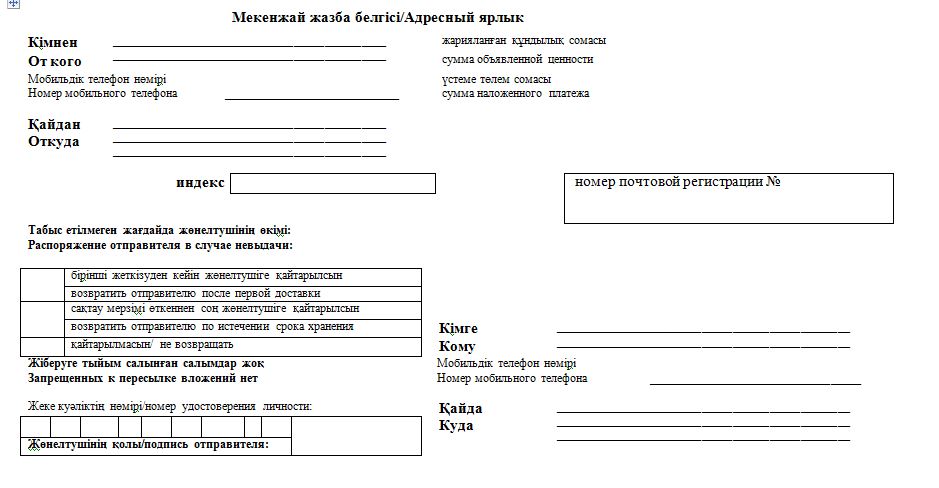 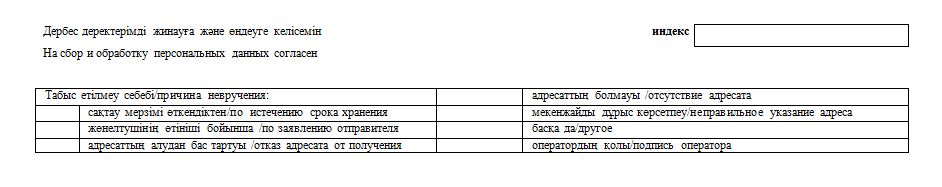                                 ЗАЯВЛЕНИЕ
      Сноска. Приложение 3.1 - в редакции приказа Министра цифрового развития, инноваций и аэрокосмической промышленности РК от 17.08.2022 № 282/НҚ (вводится в действие по истечении десяти календарных дней после дня его первого официального опубликования).
      Я, _______________________________________________________________,                   (фамилия, имя, отчество (при наличии) (разборчиво)проживающий(ая) по адресу: ______________________________________________настоящим заявляю о том, что в ____________________________________________,направляемой в адрес получателя (указать вид и категорию почтового отправления)________________________________________________________________________                   (фамилия, имя, отчество (при наличии) (разборчиво)вложены монеты, банкноты в регистрируемых почтовых отправлениях.       В регистрируемое почтовое отправление с описью вложения и объявленнойценностью на сумму __________________ (_____________________________) тенге,вложены __________________________________ в количестве _________штук:                                            (указать монеты или банкноты)       1) ______________________________________________________             (указать страну изготовителя, год выпуска, номинал);        (заполняется на каждую монету или банкноту в отдельности)       2) ______________________________________________________             (указать страну изготовителя, год выпуска, номинал);        (заполняется на каждую монету или банкноту в отдельности)       3) ______________________________________________________             (указать страну изготовителя, год выпуска, номинал).        (заполняется на каждую монету или банкноту в отдельности)                                     _______________________________
                                           (фамилия, имя, отчество
                                           (при наличии), подпись)
                                     ________________________________
                                                       (дата) Размеры и предельная масса внутренних почтовых отправлений
      Сноска. Приложение 4 с изменением, внесенным приказом Министра цифрового развития, инноваций и аэрокосмической промышленности РК от 17.08.2022 № 282/НҚ (вводится в действие по истечении десяти календарных дней после дня его первого официального опубликования).
      Примечание:
      Размеры и масса стандартных писем: 114х162х5 мм., 110х220х5 мм., 162х229 мм. и массой до 20 гр.
      Масса мелких посылок: до 3 кг., у которых наибольшая сторона не более 35 см., а сумма трех измерений не превышает 65 см.
      Крупногабаритные посылки: посылки, одна из сторон которых превышает 80х80х50 см. Максимальный размер: 230х180х110см.
      Прием крупногабаритных посылок производится только при условии сдачи и получения их через выделенные производственные объекты оператора почты. 
      Форма РАСПИСКА
      Я, гражданин (гражданка) _____________________________________,
      проживающий(ая) по адресу: ______________________ даю настоящую
      расписку в том, что в _______________________________, направляемой 
                             (указать в посылке, бандероли)  осужденному
      (осужденной)____________________________________________ вложены вещи        (фамилия, имя, отчество (при наличии) (разборчиво) и предметы,
      указанные в перечне вещей и предметов, которые осужденным разрешается
      иметь при себе, получать почтовыми отправлениями, согласно Правиламивнутреннего распорядка учреждений уголовно-исполнительной системы,
      утвержденными приказом Министра внутренних дел Республики Казахстан
      от 17 ноября 2014 года № 819 (зарегистрирован в Реестре
      государственной регистрации нормативных правовых актов за № 9984).
      Ознакомлен (ознакомлена) об уголовной и административной
      ответственности за попытку доставки в учреждения
      уголовно-исполнительной системы предметов, не указанных в Правилах
      внутреннего распорядка учреждений уголовно-исполнительной системы,
      утвержденными приказом Министра внутренних дел Республики
      Казахстан от 17 ноября 2014 года № 819 (зарегистрирован в Реестре
      государственной регистрации нормативных правовых актов за № 9984).
      ________________________________
      (фамилия, имя, отчество      
      (при наличии), подпись)      
      ________________________________
      (дата)                
					© 2012. РГП на ПХВ «Институт законодательства и правовой информации Республики Казахстан» Министерства юстиции Республики Казахстан
				
Министр информации и коммуникаций
Республики Казахстан
Д. АбаевУтверждены
приказом Министра
информации и коммуникаций
Республики Казахстан
от 29 июля 2016 года № 65Приложение 1
к Правилам предоставления
услуг почтовой связи
Пошталық ақша аударымын қабылдауға (беруге) арналған бланк/
Бланк на прием (выдачу) почтового перевода денег 
Операцияның коды және код атауы/Код и наименование кода операции
____________________________________________________________________________________
Пошталық ақша аударымының нөмірі/ __________________________________________________
Номер почтового перевода денег 
Аударым референсі/Референс перевода ________________________________________________
Тіркелетін пошта жөнелтілімінің ШПИ/
ШПИ регистрируемого почтового отправления __________________________________________
Сомасы (сандармен және жазбаша)/Сумма (цифрами и прописью): ________________________
Комиссия (сандармен және жазбаша)/Комиссия (цифрами и прописью):__________________________________________________________________________
Жиыны (сандармен және жазбаша)/Итого (цифрами и прописью): ____________________________________________________________________________________
Жіберуші/Отправитель 
ТАӘ/Атауы /ФИО/Наименование ________________________________________________________
ЖСК/ИИК ____________________________________________________________________________
ЖСН/БСН/ИИН/БИН ____________________________________________________________________
АЖК/Код ____________________________________________________________________________
Мекенжайы/Адрес ____________________________________________________________________
Пошта индексі/Почтовый индекс ______________________________________________________
Телефон нөмірі/Номер телефона ______________________________________________________
Құжат типі/Тип документа ___________________________________________________________
Құжат нөмірі/Номер документа _______________________________________________________
Құжат сериясы/Серия документа ______________________________________________________
Құжаттың берілген күні/Дата выдачи документа _______________________________________
Құжатты берген орган/Орган выдачи документа ________________________________________
Алушы/Получатель 
ТАӘ/Атауы/ФИО/Наименование _________________________________________________________
Мекенжайы/Адрес ____________________________________________________________________
Пошта индексі/Почтовый индекс ______________________________________________________
Телефон нөмірі/Номер телефона ______________________________________________________
Сенімхат арқылы/По доверенности: 
Сенімхат нөмірі/Номер доверенности: ________________________________________________
Сенімхаттың берілген күні/Дата доверенности: _______________________________________
Сенімхат мерзімі/Срок доверенности: ________________________________________________
ТАӘ/Атауы/ФИО/Наименование: ________________________________________________________
ЖСК/ИИК ____________________________________________________________________________
ЖСН/БСН/ИИН/БИН ____________________________________________________________________
Банктің атауы/Наименование Банка ___________________________________________________
Банктің БСК/БИК Банка ______________________________________________________________
БеК/Кбе
Құжат типі/Тип документа ___________________________________________________________
Құжат нөмірі/Номер документа _______________________________________________________
Құжат сериясы/Серия документа ______________________________________________________
Құжаттың берілген күні/Дата выдачи документа _______________________________________
Құжатты берген орган/Орган выдачи документа ________________________________________
____________________________________________________________________________________
Аударымның мақсаты/Цель перевода Безвозмездный перевод 
ТТК/КНП ____________________________________________________________________________
Пошталық ақша аударымын тағайындау/
Назначение почтового перевода денег ________________________________________________
Қосымша қызметтер/Дополнительные услуги: ___________________________________________
Жазбаша хабар/Письменное сообщение _________________________________________________
Хабарландырудың түрі/Вид уведомления _______________________________________________
Осы арқылы мен жасайтын операция террористік немесе экстремистік қызметті қаржыландыруға және терроризм не экстремизмге өзге де жәрдемдесуге, кәсіпкерлік қызметпен, тіркеу куәлігін, хабарландыру туралы куәлікті, келісімшарттың есептік нөмірін талап ететін валюталық операцияларды жүзеге асыруға байланысты емес екендігін растаймын.Мен жасайтын операция туралы ақпаратты құқық қорғау органдарына және Қазақстан Республикасының Ұлттық банкіне олардың талап етуі бойынша беруге операторға рұқсатымды беремін. 
"Дербес деректер және оларды қорғау туралы" Қазақстан Республикасының Заңына сәйкес операторға маған қызметтер көрсету кезінде менің дербес деректерімді қоса алғанда, мен туралы кез келген ақпаратты барлық дереккөзден жинауына және оларды өңдеуіне сөзсіз келісімімді беремін. 
Деректердің дұрыстығын растаймын.
Настоящим подтверждаю, что совершаемая мною операция не связана с финансированием террористической или экстремистской деятельности и иным пособничеством терроризму либо экстремизму, предпринимательской деятельностью, осуществлением валютных операций, требующих регистрационного свидетельства, свидетельства об уведомлении, учетного номера контракта.Разрешаю оператору предоставить информацию о совершаемой мною операции в правоохранительные органы и Национальный Банк Республики Казахстан по их требованию.
В соответствии с Законом Республики Казахстан "О персональных данных и их защите" даю оператору безусловное согласие на сбор из всех источников и обработку любой информации обо мне, включая мои персональные данные, при оказании мне услуг.
Подтверждаю корректность данных.
Жіберушінің (алушының) қолы/ Подпись отправителя (получателя) _____________ Жіберушінің (алушының) ТАӘ/
ФИО отправителя (получателя): _______________________________________________________
                                            (жазбаша/прописью)
Аударымды қабылдаған (берген) оператордың ТАӘ және қолы/
Ф.И.О. и подпись оператора, принявшего (выдавшего) перевод:__________________________
______________________________________________________
Қабылданған (берілген) күні мен уақыты/Дата, время приема (выдачи)____________________
                                                                               ОПШ/ПМБ
Аударымды қабылдаған (берген) өндірістік объектінің коды, атауы/
Код, наименование производственного объекта принявшего (выдавшего) перевод: ______________________________________________________________________________________Приложение 2
к Правилам предоставления
услуг почтовой связи
№ п/п
Вид отправления
Предельная масса (в гр. и кг.) 
Размеры в упаковке (мм. и см.)
1
2
3
4
1
Почтовая карточка
-
Минимальный размер: 90х140 мм.;
Максимальный размер: 120х235 мм.
2
Письмо малого формата 
Максимальный вес: 100 гр.
Минимальный размер: 90х140 мм;
Максимальный размер:165х245 мм.
Максимальная толщина: 5 мм.
3
Письмо большого формата 
Максимальный вес: 500 гр.
Минимальный размер: 90х140 мм;
Максимальный размер:305х381 мм.
Максимальная толщина: 20 мм.
4
Бандероль с отправлениями для слепых (секограммы)
5 кг.
7 кг.
Максимальный размер: Сумма трех измерений (длина, ширина, высота) не превышает 90 см.; наибольшее измерение - 60 см.
Для рулона сумма длины и двойного диаметра - не более 104 см.; наибольшее измерение 90 см.
Минимальный размер: 14х9 см., для рулона сумма длины и двойного диаметра - 17 см.
Наибольшее измерение - не более 10 см.
5
Мелкий пакет
2 кг.
Максимальный размер: сумма трех измерений (длина, ширина, высота) не превышает 90 см.; наибольшее измерение - 60 см.
Для рулона сумма длины и двойного диаметра - не более 104 см.; наибольшее измерение 90 см. Минимальный размер: 14х9 см. для рулона сумма длины и двойного диаметра - 17 см. Наибольшее измерение - не более 10 см.
6
Специальный мешок (мешок "М") с печатными изданиями для одного адресата и в один адрес
30 кг. 
7
Посылка
20 кг. 
- 1,50 метра для одного из измерений или 3 метра для суммы длины и наибольшей окружности, взятой в направлении ином, чем длина 
- 1,05 метра для одного из измерений или 2 метра для суммы длины и наибольшей окружности, взятой в направлении ином, чем длина 
8
Пакет ускоренной
почтовой связи
2 кг. 
Минимальный размер 165х220 мм. Максимальный размер 395х475 мм.
9
Посылка ускоренной почтовой связи
30 кг. 
Максимальный размер:
150 см. для одного из нескольких измерений или 300 см. для суммы длины и самой большей окружности, взятой в направлении, противоположном длине. 
10
Сгруппированные
отправления консигнация
31,5 кг. 
Максимальный размер:
150 см. для одного из нескольких измерений или 300 см. для суммы длины и самой большей окружности, взятой в направлении, противоположном длине. Приложение 3
к Правилам предоставления
услуг почтовой связиПриложение 3.1
к Правилам предоставления
услуг почтовой связи
Форма_________________________
(наименование оператора почты)Приложение 4
к Правилам предоставления
услуг почтовой связи
№ п/п
Вид отправления
Предельная масса (в гр. и кг.), 
Размеры в упаковке (мм. и см.)
1
2
3
4
1
Почтовая карточка
-
105х148 мм.
2
Письмо
250 гр.
Минимальный размер 110х220 мм.
Максимальный размер 229 х324 мм.
3
Пакет ускоренной и курьерской почтовой связи
2000 гр.
Минимальный размер 229х324 мм.
Максимальный размер 395х475 мм.
4
Бандероль
За исключением
бандеролей:
2000 гр.
Максимальный размер: 35 см. в одном из трех измерений (длина, ширина, высота).
Сумма трех измерений не превышает 65 см.
Для бандероли, свернутой трубкой, 70 см. в длину и 15 см. в диаметре.
В отдельных случаях бандероль, свернутая трубкой, может приниматься до 150 см., когда вложение не может быть перегнуто (карты, схемы и т.д.). Минимальный размер: 10 см. в одном измерении и не менее 5 см. в другом измерении (при любой минимальной толщине), а свернутых трубкой 10 см. в длину и 5 см. в диаметре.
4
а) с семенами
1 кг.
Максимальный размер: 35 см. в одном из трех измерений (длина, ширина, высота).
Сумма трех измерений не превышает 65 см.
Для бандероли, свернутой трубкой, 70 см. в длину и 15 см. в диаметре.
В отдельных случаях бандероль, свернутая трубкой, может приниматься до 150 см., когда вложение не может быть перегнуто (карты, схемы и т.д.). Минимальный размер: 10 см. в одном измерении и не менее 5 см. в другом измерении (при любой минимальной толщине), а свернутых трубкой 10 см. в длину и 5 см. в диаметре.
4
б) с вложением одной
книги
3 кг.
Максимальный размер: 35 см. в одном из трех измерений (длина, ширина, высота).
Сумма трех измерений не превышает 65 см.
Для бандероли, свернутой трубкой, 70 см. в длину и 15 см. в диаметре.
В отдельных случаях бандероль, свернутая трубкой, может приниматься до 150 см., когда вложение не может быть перегнуто (карты, схемы и т.д.). Минимальный размер: 10 см. в одном измерении и не менее 5 см. в другом измерении (при любой минимальной толщине), а свернутых трубкой 10 см. в длину и 5 см. в диаметре.
4
в) с бумагой и книгами, имеющими выпуклые знаки для слепых
5 кг.
Допускается
превышение
предельной
массы до 100 гр.
Максимальный размер: 35 см. в одном из трех измерений (длина, ширина, высота).
Сумма трех измерений не превышает 65 см.
Для бандероли, свернутой трубкой, 70 см. в длину и 15 см. в диаметре.
В отдельных случаях бандероль, свернутая трубкой, может приниматься до 150 см., когда вложение не может быть перегнуто (карты, схемы и т.д.). Минимальный размер: 10 см. в одном измерении и не менее 5 см. в другом измерении (при любой минимальной толщине), а свернутых трубкой 10 см. в длину и 5 см. в диаметре.
5
Посылка
20 кг.
Максимальный размер: 80х80х50 см.
Минимальный размер (кроме посылок с пчелами):
10 см. в одном из измерений и не менее 5 см. в каждом из остальных измерений. Одна из сторон посылки с пчелами, пересылаемой воздушными судами, является не менее 30 см.
6
Прямые почтовые контейнеры
500 кг.
7
Посылка ускоренной и курьерской почтовой связи
14 кг.
Максимальный размер:
150 см. для одного из нескольких измерений или 300 см. для суммы длины и самой большей окружности, взятой в направлении, противоположном длине. Приложение 5
к Правилам предоставления
услуг почтовой связи